ONSTAGEPAMPLONACONTENTfeaturesA Note from Artistic Director Robert FallsStacy Keach on Becoming HemingwayThe Road to PamplonaErnest Hemingway: An Untamed Lifethe productionAccessibility at Goodman TheatrePamplonaArtist Profilesthe theaterIntroducing the New 2017/2018 SeasonA Salute to Al Golin (1929 – 2017)Spend Your Summer at the GoodmanA Brief History of Goodman TheatreYour VisitStaffLeadershipSupportAn Essential Goodman StoryEducation at Goodman TheatreCo-Editors: Neena Arndt, Michael Mellini, Denise SchneiderContributing Writers:Michael Mellini, Tanya Palmer, Elizabeth Rice, Steve ScottGraphic Designer: Cori LewisProduction Manager: Michael MelliniGoodman Theatre170 N. Dearborn St.Chicago, IL 60601Box Office: 312.443.3800Administrative Offices: 312.443.3811America’s “Best Regional Theater” (Time magazine) and “Chicago’s flagship resident stage” (Chicago Tribune), Goodman Theatre is a premier not-for-profit organization distinguished by the quality and scope of its artistic programming and civic engagement. Visit GoodmanTheatre.org to learn more.CRAIN’S CHICAGO BUSINESSFounder and Editor-in-Chief: Rance Crain Crain’s Custom Media, a division of Crain’s Chicago Business, serves as the publisher for Goodman Theatre’s program books. Crain’s Custom Media provides production, printing, and media sales services for Goodman Theatre’s program books.For more details or to secure advertising space in the programs, please contact:CRAIN’S CUSTOM MEDIADirector: Frank Sennett312.649.5278 | Fsennett@crain.comExclusive Agent: Bryan Dowling773.360.1767 | Bryan@media8midwest.comProject Manager: Joanna Metzger312.649.5241 | Jmetzger@crain.comCrain’s Custom Media150 N. Michigan Ave.Chicago, IL 60601INTRODUCING THE 2017/18 GOODMAN THEATRE SEASONHEROIC AND HOPEFUL,CHALLENGING AND ILLUMINATING,OUR NEW SEASON IS POWERED BYTHE TIMES IN WHICH WE LIVE.THE YOUNG VIC PRODUCTION OF ARTHUR MILLER’SA VIEW FROM THE BRIDGEDIRECTED BY IVO VAN HOVESEPTEMBER 9 – OCTOBER 15, 2017BLIND DATEBY ROGELIO MARTINEZDIRECTED BY ROBERT FALLSJANUARY 20 – FEBRUARY 25, 2018AN ENEMY OF THE PEOPLEBY HENRIK IBSENDIRECTED BY ROBERT FALLSMARCH 10 – APRIL 15, 2018HAVING OUR SAY: THE DELANY SISTERS’FIRST 100 YEARSBY EMILY MANN | ADAPTED FROM THE BOOK BYSARAH L. DELANY AND A. ELIZABETH DELANY WITHAMY HILL HEARTH | DIRECTED BY CHUCK SMITHMAY 5 – JUNE 10, 2018SUPPORT GROUP FOR MENBY ELLEN FAIREYDIRECTED BY KIMBERLY SENIORJUNE 23 – JULY 29, 2018YASMINA’S NECKLACEBY ROHINA MALIKDIRECTED BY ANN FILMEROCTOBER 20 – NOVEMBER 19, 2017THE WOLVESBY SARAH DELAPPEDIRECTED BY VANESSA STALLINGFEBRUARY 9 – MARCH 11, 2018FATHER COMES HOME FROM THE WARSBY SUZAN-LORI PARKSDIRECTED BY NIEGEL SMITHMAY 25 – JUNE 24, 2018(PARTS 1, 2 & 3)5 PLAYS START AT JUST $100. JOIN US TODAY.GoodmanTheatre.org/Power | 312.443.3800Why Pamplona?“The world breaks everyone and afterward many are strong in the broken places. But those that will not break it kills. It kills the very good and the very gentle and the very brave impartially. If you are none of these you can be sure it will kill you too but there will be no special hurry.”—Ernest Hemingway, A Farewell to ArmsTo many, his was the essential voice of 20th century America: lean, muscular, deceptively simple and vigorously dramatic. His stories and novels reflected both the new realities of the post-World War I era and his own insatiable lust for experience—the explorations of a young man in the wilds of the American west, the soul-numbing tragedies of French battlefields, the life-or-death drama of a matador in the bullfighting arena, the solace of love amidst the destruction of the Spanish Civil War. And his own persona exhibited the contradictions of the legendary works that he created—brash but private, hard-living but sensitive and poetic, mercurial and passionate, yet remote and often uncertain. In his work and in his life, Ernest Hemingway exemplified the “Lost Generation” of artists with whom he was so closely identified, a personification of the American ideal thrust into an exhilarating, confounding and daunting new era.My good friend and frequent collaborator Stacy Keach has long been fascinated by the iconic author, beginning with his award-winning turn in the 1988 mini-series based on Hemingway’s life.For a number of years, Stacy and playwright Jim McGrath have been working on a play focusing on the years following the signal event of Hemingway’s career: the awarding of the Nobel Prize for Literature in 1954. The result of their labors is Pamplona, an ambitious, finely-wrought solo show which centers on Hemingway’s attempts to write a series of articles about bullfighting for Life magazine in 1959, and the seemingly insurmountable challenges, both professional and personal, that ravaged the author in his later years. I am thrilled that Stacy and Jim brought this piece to me to direct in its world premiere; I find it to be, as I hope you will, a profoundly fascinating, sometimes heartbreaking, look at an artist grasping to find his former power—and a man striving to exorcise the demons which now plague him.In his Nobel Prize acceptance speech, Hemingway wrote:“Writing, at its best, is a lonely life. Organizations for writers palliate the writer’s loneliness but I doubt that they improve his writing. He grows in public stature as he sheds his loneliness and often his work deteriorates. For he does his work alone, and if he is a good enough writer he must face eternity, or the lack of it, each day.”This is the ultimate confrontation which Jim’s play captures so masterfully, and is embodied in a towering performance by one of the great actors of the American theater.Robert FallsArtistic DirectorBECOMING HEMINGWAYA CONVERSATION WITH STACY KEACHBy Michael MelliniShortly before beginning rehearsals for Pamplona, GoldenGlobe Award winner, two-time Tony and Emmy Award nominee and Theater Hall of Famer Stacy Keach spoke about preparing to portray one of the greatest American writers of the 20th century, Ernest Hemingway.Michael Mellini: You have a long, celebrated history with Ernest Hemingway. Do you remember the first time you read his work, and do you count any favorites among them?Stacy Keach: I was at the University of California at Berkeley, and not a very good English student. I read In Our Time, which is a collection of Hemingway’s short stories, and I was carried away by his prose. I felt like he was writing in a way that captured an emotional state similar to one I was in at that time. That crystalized my love for literature. He really turned me on to good storytelling. I was not a voracious reader back then;I hadn’t even been introduced to Shakespeare!It was through Hemingway in which I became acquainted with good literary works. I love The Sun Also Rises and The Old Man and the Sea.MM: Aside from his writing, why do you find him such a captivating figure?SK: He was a daredevil in many ways. He loved adventure, the outdoors and the challenges of taking risks in life. He was sort of the epitome of the macho man, the “Marlboro Man” of his day. What I’ve discovered, though, is that he was a very vulnerable, sensitive person and quite fearful. There was something stirring underneath all that bravado. But he always put on a great show, a great face. He was deeply concerned about his image.MM: Pamplona finds him in a troubled state in the later years of his life. Despite the great success he achieved, what do you think he was still searching for in life?SK: This will sound corny in a way, but I think he was always looking for truth, or at least the most unembellished version of truth. His sparse writing style certainly reflected him working in that direction. I don’t know if we’ll ever know what his final objectives were, but, towards the end, he desperately wanted to leave the planet because he was sick, and attempted suicide several times. He tried to walk into an airplane propeller! I was always concerned about finding a motive for that, but I discovered you can’t really put your finger on any one thing. Part of it was genetics, no question, because his father, sister and brother all committed suicide. He was also sick and could no longer write, which is what he was put on this planet to do. I was just going over a section of the play that touches on how he survived two plane crashes in two days. He took his wife Mary on a trip to Huntington Falls in the African Congo Basin. Their plane crashed, but they survived. The next day, the plane that came to rescue them crashed, too! They all survived, but I think he suffered physically the rest of his life from it.MM: You previously won a Golden Globe for portraying him in the television mini-series Hemingway. How will that experience inform your performance?SK: There are elements of that performance I recall, but it’s been nearly 30 years. Pamplona takes a fresh look at the later years of Hemingway’s life, so that’s where my attention is now. The thing about Hemingway is you are in a constant research mode, as there’s so much to explore: not only the things he wrote, but the things that have been written about him. He was a prolific letter writer. I hope Pamplona will provide audiences some insight into things they might not know about Hemingway. For instance, I don’t know if the world at large is also aware of how many women* there were in his life. He loved to flirt and his libido was very healthy.MM: You face a tall order with this play, as you are the only performer on stage the entire time.SK: I did a one-man show years ago called Solitary Confinement. There were moments in that production when I interacted with pre-recorded footage on a screen, so I had opportunities to rest a bit—but with this show, it’s pretty much full-speed ahead. I feel strongly that as much of the script as I can memorize before rehearsals begin will put me in a better stead. We’re working diligently. As I’ve gotten older, my ability to memorize lines is not necessarily diminished, but it takes me a bit longer. So the task at hand right now is getting the words in my brain.MM: Well, you’re certainly in more-thanable hands with the Goodman’s Artistic Director Robert Falls at the helm. This marks your third collaboration together.SK: One of the great things about Bob is he always puts himself in the position of the audience. He looks at the piece from their point of view to make sure everything is right. The show covers a lot of topics and events from Hemingway’s life [that aren’t always discussed in chronological order] so he talks about not just making sure facts are accurate, but that everything is clear for the audience. He’s a master at that.MM: From television to film to stage classics, you’ve covered so much during your illustrious career. What’s special about working on a brand new play and presenting its world premiere?SK: I love it; I really do. [Playwright Jim McGrath] and I have been wrestling with this piece for some time. I always sort of envisioned the possibility of doing a one-man Hemingway show.We started off in a totally different direction; at one point the entire play took place in a boat. It didn’t quite work, as there weren’t a lot of places to move around! The fact that we’re premiering this show near Hemingway’s hometown of Oak Park is wonderful. The Goodman is the right place for this show.*Read more about the complex, independent women who played key roles in shaping Hemingway’s life and work online at OnStage.GoodmanTheatre.org.THE ROAD TO PAMPLONABy Dramaturg Tanya PalmerIn Pamplona—named for the storied Spanish town that is home to the annual running of the bulls at the Festival of San Fernín—we meet Ernest Hemingway in what will turn out to be the final year of his life. He recently turned 60—an event that Mary, his fourth wife and ultimately his widow, marked with an elaborate party at La Cónsula, a historic villa in southern Spain, owned by Bill and Anne Davis. The wealthy American couple hosted the Hemingways as they crisscrossed Spain throughout the spring and summer of 1959 following the corridas (bullfights), a favorite subject of Hemingway’s. The sport was depicted in works throughout his career—perhaps most famously in his 1926 novel The Sun Also Rises, featuring the fictional young bullfighter Pedro Romero.Romero was inspired by a real-life matador, Cayetano Ordóñez, whose son Antonio would also become a leading bullfighter. It was Antonio who Hemingway would follow throughout the long, bloody summer of 1959 for an article Life magazine commissioned him to write.By many measures, his 60th birthday should have been the joyous recognition of a remarkable life and career. Five years earlier, Hemingway was awarded the Nobel Prize for Literature, and one year prior, his novel The Old Man and the Sea won the Pulitzer Prize. He owned property in Cuba, Key West and Idaho, and was among a select group of Americans able to earn a substantial living as an author. But that summer, Hemingway was besieged with troubles—financial, physical, emotional and political. His lavish birthday party, which featured a small orchestra, an impressive supply of alcohol and a fireworks display, created more conflict with his wife Mary, whom he often ignored that night in favor of his attractive 18-year-old secretary, Valerie Danby-Smith. The trip was hard on Mary from the start, with her husband’s band of corrida gypsies each day trekking from one bullring to the next. “The pattern would become so ingrained that Ernest could and did follow it in his sleep: drive, watch, eat again if nothing went wrong, sleep briefly and drive on the next morning,” recounts biographer Michael Reynolds in Hemingway: The Final Years. “Some days there would be no time for sleep, and they would drive through the night:Zaragoza, Alicante, Barcelona, Burgos.” The only break in their schedule came during a competition in Madrid when Antonio, making a “back to the bull pass,” slipped, and the bull’s horn caught him deep in his left buttock. The matador refused to leave the ring until he finished his work and the bull was dead. As Antonio was finally rushed to a waiting ambulance, the Hemingways and their hosts returned to La Cónsula to rest at last.While Mary suffered from nagging colds and a broken toe that summer, Ernest also struggled to maintain the demanding pace, as the preceding years had taken a toll on his health. In 1954, an East African safari involved two consecutive plane crashes; while Mary escaped with cracked ribs, Ernest suffered a torn scalp, damaged kidneys, a dislocated shoulder, a collapsed lower intestine, hearing and vision loss and his fourth serious concussion in less than a decade. Alcohol, his painkiller of choice, only made things worse. Following the accidents, Reynolds notes that friends found Hemingway markedly changed, “his beard whiter, his eyes frequently vacant, his moods mercurial.” Later that year he was awarded the Nobel Prize for Literature. Not yet fully recovered from his injuries, Hemingway declined to attend the award ceremony; his short acceptance speech, delivered by the American ambassador to Sweden, stated: “Writing, at its best, is a lonely life…For he does his work alone, and if he is a good enough writer he must face eternity, or the lack of it, each day. Though concerned that the publicity from the Nobel Prize would “destroy that inner well from which his writing was drawn,” Hemingway continued to write each day—creating a series of stories that ultimately grew into an 856-page unfinished manuscript set in Africa. He was also collaborating on a film version of The Old Man and the Sea, contemplating a memoir of his early days in Paris alongside artists Gertrude Stein, James Joyce and F. Scott Fitzgerald, and periodically returning to The Garden of Eden, an unfinished novel he started in 1946. But his health, and his moods, worsened. He suffered from hepatitis, high blood pressure and high cholesterol. He required Seconal to sleep, Serpasil to treat depression and anxiety, Whychol for his liver condition and Oreton, a steroid, to maintain “male sex characteristics.” His doctors warned against drinking alcohol—advice he periodically tried to obey, but rarely for long.By spring 1958, the world outside the Hemingways’ idyllic Cuban home had descended into violence. Young men were arrested, tortured and imprisoned on suspicion of aiding Fidel Castro’s rebels, and stories circulated about bodies found in wells. While sympathetic to the cause of Castro and the rebels, Hemingway was concerned for his and Mary’s safety; by August, they made arrangements to return to the States, renting a home in Ketchum, Idaho. From there, they tracked the progress of the Cuban Revolution, which erupted on New Year’s Day, 1959. Approached by the press for a statement, Hemingway stated, “I believe in the historical necessity for the Cuban Revolution, and I believe in its long-range aims.” In the final years of his life, Hemingway often railed against the FBI, suspecting the Bureau was listening in on his phone calls and reading his mail—fears that many of his friends chalked up to paranoid delusions. But in 1983, the FBI released a 127-page file it had kept on Hemingway since the 1940s—confirming he was watched by J. Edgar Hoover’s agents suspicious of the author’s Cuban connections.By April of 1959, the Hemingways were preparing for their journey to Spain to follow the corridas. In addition to the Life magazine article (eventually published as the full-length volume, Dangerous Summer), he would gather material for a new edition of Death in the Afternoon, his 1932 non-fiction book about the history and grandeur of Spanish bullfighting. This return to Spain—to Pamplona—was an opportunity for the aging writer, increasingly betrayed by body and mind, to revisit a wellspring of inspiration that had led to his first literary triumph: the tragedy and ritual of the bullfight. According to Reynolds,Hemingway once told Martha Gellhorn, his third wife, that “no one he knew had ever recaptured lost youth.” That summer in Spain, he forgot his own advice; returning to the site and source of his early inspiration made him feel like he was recapturing his younger self. But that feeling was short-lived, and by December Hemingway’s youth was firmly in the rearview mirror.Back in Ketchum, Hemingway’s depression engulfed him, and Mary became increasingly concerned about her husband’s mental state. In January of 1961, he was taken to the Mayo Clinic in Rochester, Minnesota, where he received electroshock therapy to treat depression and delusions. Six months later, Ernest Hemingway, like his father before him, took his own life. He was 61.Learn more about the Spanish bullfight, a choreographed and controversial spectacle, online at OnStage.GoodmanTheatre.org.THE GOODMAN REMEMBERS AL GOLINLast month, Goodman Theatre lost a cherished friend: Emeritus Trustee Al Golin (1929-2017), who joined theGoodman’s Board of Trustees in 1987. During his three decades of service to the Goodman, Al proved that his public relations savvy (as founder of the firm now known as Golin, he was the PR executive who received credit from Ray Kroc for the success of McDonald’s) was matched only by his great passion for the theater, which he shared with his beloved wife, June. Al lived life to the fullest, and made the Goodman a warmer, brighter place with his presence. He will be dearly missed—but his intelligence, humor and enormous heart will live on.Ernest Hemingway: An Untamed LifeBy Michael MelliniLiterary great— and Chicagoland native son—ErnestHemingway (1899 – 1961) traversed the world, reporting on both World Wars in Europe, taking residence in Cuba, exploring Africa and much more.1899 – Ernest Miller Hemingway is born in Oak Park,IL—the second of six children of Dr. Clarence Edmonds Hemingway, a physician and outdoorsman, and Grace Hall Hemingway, a singer and music teacher.1913 – Hemingway enters Oak Park and River ForestHigh School, where he writes for the school newspaper and contributes poems and short stories to its literary magazine.1917 – Following high school graduation, Hemingway is hired as a reporter for the Kansas City Star, where his writing takes on the signature aspects that will define his career: short, to-the-point sentences and paragraphs, active verbs, compassion and clarity, and a desire to capture universally appealing stories.1918 – As World War I wages on, Hemingway volunteers to serve as an ambulance driver with the American Red Cross in Italy, where he is wounded by Austrian shelling. Despite his injury, Hemingway carries a wounded soldier to safety, becoming one of the first Americans to receive the Silver Medal of Valor from the Italian government. War will become a major theme in many of Hemingway’s writings, with this experience serving as inspiration for his popular novel A Farewell to Arms (1929).1921 – Hemingway marries his first wife, Hadley Richardson. Two years later, Hadley gives birth to their son, Jack.1922 – Hemingway moves to Europe, spending much time in Paris, where he befriends famed literary figures Gertrude Stein, F. Scott Fitzgerald, James Joyce and other writers credited as part of “The Lost Generation.” During his years in Paris, Hemingway composes nearly 90 stories for the Toronto Star—covering a variety of topics from peace conferences to European fisheries and more.1923 – Hemingway makes his first visit to Pamplona, Spain, where he becomes fascinated with the local bullfights. His first book, Three Stories and Ten Poems, is published, and by year’s end, he and Hadley return to the U.S.1925 – One of Hemingway’s most popular characters, the semi-autobiographical Nick Adams, appears in In Our Time. Stories featuring Adams often reflect Hemingway’s own fondness for the outdoors and adventure.1926 – The Sun Also Rises, Hemingway’s novel about an expatriate American reveling in the Roaring Twenties life of post-war Paris, is published. Though deemed tasteless by many American critics, the novel illuminates the war’s devastation in Europe in ways Americans didn’t quite experience in their own country.1927 – Following his divorce from Hadley, Hemingway marries journalist Pauline Pfeiffer. The couple take up residence in Key West, FL and have two sons, Patrick and Gregory.1932 – Death in the Afternoon, a book covering matadors and bullfighting is published. Famed works published in the next years include short stories such as “A Clean,Well-Lighted Place” and To Have and Have Not (1937).1937 – Hemingway returns to Spain, where he works on the documentary film The Spanish Earth, a look at the country’s civil war. The war will also inspire his only play, The Fifth Column. During his many visits to Spain, Hemingway sparks a tumultuous affair with novelist Martha Gellhorn.1940 – Hemingway marries Martha just three weeks after his divorce from Pauline is finalized. For Whom the Bell Tolls, the story of a young American embedded in a guerrilla unit in the Spanish Civil War, is also published. Afterward, the couple moves to Cuba, with Hemingway not publishing any new works for several years.Decades later, it is revealed that the FBI placed Hemingway under surveillance after J. Edgar Hoover became suspicious of his activity in Cuba. Hemingway’s fear of being watched and wiretapped —instincts that prove true— weighs on him for many years.1945 – During World War II, Hemingway again becomes a war correspondent, witnessing the D-Day landing on Omaha Beach (though his civilian status prohibited his stepping ashore) and embedding himself with the 22nd Infantry Regiment. As journalists are forbidden to engage in combat, Hemingway finds himself in trouble for helping lead French citizens in resistance; however, because he is off assignment for months at a time, he sidesteps the accusations. During his time abroad, he also begins a relationship with journalist Mary Welsh, who will become his fourth wife. For his bravery as a war correspondent, he will be awarded The Bronze Star in 1947.1952 – Following work on an unpublished trilogy and the negatively received Across the River and Into the Trees,Hemingway prints the novella The Old Man and the Sea in its entirety in Life magazine. The story is a massive success, and earns Hemingway the 1953 Pulitzer Prize, followed by a Nobel Prize for his entire body of work.1954 – During a trip to Africa, Hemingway and Mary are nearly killed in two plane crashes, sustaining injuries that would plague him the rest of his life.1959 – In declining health and amidst marital trouble,Hemingway returns to Pamplona to write about the next generation of young matadors for Life magazine. Upon its publication the next year, the article becomes Hemingway’s last published work during his lifetime.1961 – After undergoing electric shock treatment for depression, Hemingway takes his own life with a shotgun. He is buried in Sun Valley, Idaho.SPEND YOUR SUMMER AT GOODMAN THEATRE!Fourteen to 18-year-old students in the Chicago metropolitan area are invited to join PlayBuild | Youth Intensive, June 26 – August 14!At PlayBuild | Youth Intensive, local theater professionals teach skills that are applicable in theater and the world at large. Using personal history and storytelling techniques, the program is designed to create space for the voices of its participants, further their potential and introduce them to all elements of theater creation—both on stage and behind the scenes.The program culminates in a final performance featuring the participants.For more information and applications, visit GoodmanTheatre.org/PlayBuildYouth, or e-mail Education@GoodmanTheatre.org. Please note, applications are due May 29 with auditions on June 3.GOODMAN THEATRE STANDS WITH THE NEAWe are dismayed by the recent proposal to eliminate the National Endowment for the Arts, which has leveraged a small amount of federal money into enormous support for access and development in the arts around the country. With this in mind, we would like to share a few key facts with our audiences:Goodman Theatre receives direct support from the NEA, this year in the form of production support for Objects in the Mirror (on stage through June 4, in the Albert Theatre). While it is helpful to us today, the NEA was critical to our continued existence during the first decade of our separation from the Art Institute. Many smaller companies—especially in rural or under-served communities—currently rely on it for the same working capital.The NEA’s 2016 fiscal year appropriation of $147.9 million constituted 0.004% of the federal budget. The NEA is the only grantmaker to reach all 50 states through funding for state agencies and programs focused on the creation of art, public engagement, arts education, services for veterans and more.NEA funds comprise 8% of the Illinois Arts Council Agency’s (IACA) most recent budget. The Goodman also receives support from the IACA, as do over 100 Illinois arts organizations, education groups and independent artists.The NEA is a model public-private partnership. Every dollar granted by the endowment is matched nearly 9:1 by private philanthropy, far exceeding the typical federal match of 1:1.NEA support allows us to reach new audiences, nurture new voices in the field and celebrate the human spirit through works like Objects in the Mirror, which features the story of an immigrant’s journey to freedom.If you are also concerned, we encourage you to share your views with your elected representatives. While many officials take the most care with handwritten correspondence, you can also make your voice heard by visiting Votervoice.net/ARTSUSA/campaigns.You can also join the grassroots movement on social media with #SaveTheNEA.Thank you for your patronage and advocacy,Robert FallsArtistic DirectorRoche SchulferExecutive DirectorJOIN US FOR ACCESSIBLE PERFORMANCES OFPAMPLONAGoodman Theatre believes that all audiences should experience the power of theater, and is proud to offer accessible performances and services for each production. In addition to ASL Interpreted and Audio Described performances, services the Goodman provides include accessible seating, programs available in braille and large print and complimentary assistive listening devices. For additional information, assistance or an accommodation not mentioned on this page, visit the Guest Services Desk or e-mail Access@GoodmanTheatre.org.SUNDAY, JUNE 11Touch Tour, 12:30pmAudio-Described Performance, 2pmSATURDAY, JUNE 17ASL-Interpreted Performance, 7:30pmSUNDAY, JUNE 18Open-Captioned Performance, 2pmOpen-Captioned Performance is sponsored by Neil and Eliza Stern.EVENTS AT THE GOODMANARTIST ENCOUNTER: PAMPLONAA Conversation with Stacy Keach and Robert FallsTuesday, June 13 at 7pm; Owen Theatre$25 for the public, $15 for Subscribers, Donors and students.Learn more about the process of creating Pamplona from its star Stacy Keach (Ernest Hemingway) and Director Robert Falls, who marks 30 years as Artistic Director this season. Goodman Theatre’s Artist Encounter series unites audiences with the artists who create the work on our stages.Access to our artists gives theatergoers a behind-the-scenes look at the playmaking process, expanding their insight into the production.For tickets, call 312.443.3800 or visit GoodmanTheatre.org/InsiderAccess.PlayBacks: PamplonaFollowing each Wednesday evening performance of Pamplona, patrons are invited to join us for a post-show discussion about the play with the Goodman’s artistic staff. FREE.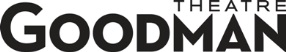 ROBERT FALLS,ARTISTIC DIRECTORROCHE SCHULFER,EXECUTIVE DIRECTORpresents the world premiere ofPAMPLONAByJIM MCGRATHDirected byROBERT FALLSSet Design byKEVIN DEPINETCostume Design byNOËL HUNTZINGERLighting Design byJESSE KLUGOriginal Music and Soundscape byMICHAEL ROTHProjection Design byADAM FLEMMINGDramaturgy byTANYA PALMERProduction Stage ManagerLAUREN V. HICKMAN*Major SupportTHE ELIZABETH F. CHENEY FOUNDATIONContributing SponsorHINSHAW & CULBERTSON LLPWith additional support from the Director’s SocietyCASTErnest Hemingway.. . . . . . . . . . . . . . . . . . . .Stacy Keach*Time: October 11, 1959Place: Room 217, Gran Hotel La Perla; Pamplona, Spain*Denotes member of Actors’ Equity Association, the union of professional actors and stage managers in the United States.Assistant Costume Designer: Jessica RodriguezAssistant Lighting Designer: Brian ElstonAssistant to Stacy Keach: Leigha BarrAdditional Dramaturgy: Jerry PatchThe video and/or audio recording of this performance by any means whatsoever are strictly prohibited. Goodman productions are made possible in part by the National Endowment for the Arts and the Illinois Arts Council, a state agency.Goodman Theatre is a constituent of the TheatreCommunications Group, Inc., the national service organization of nonprofit theaters; the League of ResidentTheatres; the Illinois Arts Alliance and the American ArtsAlliance; the League of Chicago Theatres; and the Illinois Theatre Association.Goodman Theatre operates under agreements between the League of Resident Theatres and Actors’ EquityAssociation, the union of professional actors and stage managers in the United States; the Society of StageDirectors and Choreographers, Inc., an independent national labor union; the Chicago Federation ofMusicians, Local No. 10-208, American Federation ofMusicians; and the United Scenic Artists of America, Local 829, AFL-CIO. House crew and scene shop employees are represented by the International Alliance of Theatrical Stage Employees, Local No. 2.ARTIST PROFILESSTACY KEACH* (Ernest Hemingway) Throughout his extensive career, Mr. Keach has delivered a series of performances in top motion picture and television projects while continuing to add to his stage work, both classical and Broadway. His most recently filmed theatrical motion picture is director Stephen Gaghan’s Gold, starring Matthew McConaughey, Edgar Ramirez and Bryce Dallas Howard, which premiered in January 2017, and Gotti with John Travolta. Other recent films include Truth, teamed with Cate Blanchett and Robert Redford, and the film adaptation of the Stephen King novel Cell, also starring John Cusack and Samuel L. Jackson. In addition, he filmed Netflix’s Girlfriend’s Day, starring and directed by Bob Odenkirk. Mr. Keach’s filmography also includes John Huston’s Fat City co-starring Jeff Bridges, Alexander Payne’s Academy Awardnominated Nebraska, If I Stay, The Bourne Supremacy, Sin City: A Dame To Kill For, The Ninth Configuration, The Heart Is A Lonely Hunter, Doc, Up In Smoke, American History and the classic western The Long- Riders, which he produced with his brother, James Keach. Mr. Keach was one of the stars of the NBC comedy series Crowded, created by Suzanne Martin withJames Burrows directing first episodes. He guest-starred on Showtime’s Ray Donovan, starring Liev Schreiber andJon Voight. He also guest-starred on Starz’s second season of Blunt Talk, starring Sir Patrick Stewart, and on CBS’ Blue Bloods, starring Tom Selleck. He was recently in episodes of the award-winning Man With a Plan alongside Matt LeBlanc and Kevin Nealon, and he will be returning to the show for its second season. His prior television series credits include his title role performance in Mickey Spillane’s Mike Hammer and Titus. He has been seen on many hit shows such as Two and a Half Men, Prison Break, NCIS: New Orleans and Hot In Cleveland. As a narrator, his voice has been heard in many documentaries and books on tape. He is the narrator on CNBC’s American Greed. Mr. Keach is considered a pre-eminent American interpreter of Shakespeare, with his Shakespearean roles including Hamlet, Henry V, Coriolanus, Falstaff, Macbeth, Richard III and King Lear (at Goodman Theatre and Shakespeare Theatre Company in Washington, D.C., directed by Robert Falls). He also led the national touring company cast of Frost/Nixon, portraying Richard M. Nixon. Mr. Keach’s memoir, All in All: An Actor’s Life On and Off the Stage, was an initial recipient of the Prism Literary Award for work addressing overcoming addictive behavior. His performance honors include a Best Actor Golden Globe Award, three OBIE Awards, three Vernon Rice Awards, two Drama Desk Awards, three Helen Hayes Awards, the prestigious Millennium Recognition Award and the Will Award, and he has been nominated for Emmy and Tony Awards. In 2015, he was inducted into the American Theater Hall of Fame. In 2016, Mr. Keach received a Hollywood Film Award for Best Ensemble in the film Gold. He also received the 2016 Best Narrator Award from the Society of Voice Arts and Sciences in the category of Crime and Thriller for his work on the Mike Hammer audio novels. Mr. Keach was a Fulbright Scholar to the London Academy of Music and Dramatic Art and attended the University of California at Berkeley and the Yale School of Drama. Mr. Keach has been married to his wife Malgosia for 30 years, and they have two children, son Shannon Keach (born 1988) and daughter Karolina Keach (born 1990).JIM MCGRATH (Playwright) Mr. McGrath’s first short play, Trail of the Westwoods Pewee, was presented at the West Bank Theatre in New York City in 1987. The next year saw the production of his first full-length play, Bob’s Guns, at the Director’s Company in New York. In 1992, New Jersey’s Passage Theatre produced his play Roebling Steel. In 1995, the Met Theatre in Los Angeles premiered The Ellis Jump, which won Mr. McGrath the Ovation Award for Best Writing of a World Premiere Play. For television, he wrote detective stories for Simon & Simon, The Father Dowling Mysteries, Matlock, Mike Hammer and Over My Dead Body, as well as the children’s series Wishbone and Liberty Kids, science fiction series Quantum Leap, Codename Eternity and Dark Realm and the television films Elvis: The Early Years and Silver Bells (starring Anne Heche). He also co-wrote the screenplay for the feature film Kickboxer: Vengeance. In 2012, he produced and wrote the documentary Momo: The Sam Giancana Story, which won Best Documentary Awards at the Bel Air Film Festival and The Monaco International Film Festival. He has taught creative writing courses at Patton State Prison in San Bernardino, California State Home for Veterans in Los Angeles and The Center Theater in Chicago. He was trained as an artist leader by Imagination Workshop founders Margaret Ladd and Lyle Kessler in 1983, and has worked with mentally ill and homeless clients for decades as a theater artist. In 2010, he became Executive Director of Imagination Workshop. Mr. McGrath is a native of Dallas, Texas. After graduating SMU, he attended Princeton Theological Seminary for two years before embarking on his playwriting career.ROBERT FALLS (Director/Goodman Theatre ArtisticDirector) This season marks Mr. Falls’ 30th anniversary as the artistic director of Goodman Theatre. Most recently, he directed a new production of Annie Baker’s adaptation of Uncle Vanya. Last season, Mr. Falls directed the Chicago premiere of Rebecca Gilman’s Soups, Stews, and Casseroles: 1976 and also partnered with Goodman Playwright-in-Residence Seth Bockley to direct their world premiere adaptation of Roberto Bolaño’s 2666 (Jeff Award for Best Adaptation). During the 2014/2015 Season, he reprised his critically acclaimed production of The Iceman Cometh at the Brooklyn Academy of Music, reprised his world premiere production of Rebecca Gilman’s Luna Gale at Center Theatre Group’s Kirk Douglas Theatre in Los Angeles and directed a new production of Mozart’s Don Giovanni for the Lyric Opera of Chicago. Other recent productions include Measure for Measure and the world and off-Broadway premieres of Beth Henley’s The Jacksonian. Among his other credits are The Seagull, King Lear, Desire Under the Elms, John Logan’s Red, Jon Robin Baitz’s Three Hotels, Eric Bogosian’s Talk Radio and Conor McPherson’s Shining City; the world premieres of Richard Nelson’s Frank’s Home, Arthur Miller’s Finishing the Picture, Eric Bogosian’s Griller, Steve Tesich’s The Speed of Darkness and On the Open Road, John Logan’s Riverview: A Melodrama with Music and Rebecca Gilman’s A True History of the Johnstown Flood, Blue Surge and Dollhouse; the American premiere of Alan Ayckbourn’s House and Garden and the Broadway premiere of Elton John and Tim Rice’s Aida. Mr. Falls’ honors for directing include, among others, a Tony Award (Death of a Salesman), a Drama Desk Award (Long Day’s Journey into Night), an Obie Award (subUrbia), a Helen Hayes Award (King Lear) and multiple Jeff Awards (including a 2012 Jeff Award for The Iceman Cometh). For “outstanding contributions to theater,” Mr. Falls has also been recognized with such prestigious honors as the Savva Morozov Diamond Award (Moscow Art Theatre), the O’Neill Medallion (Eugene O’Neill Society), the Distinguished Service to the Arts Award (Lawyers for the Creative Arts), the Illinois Arts Council Governor’s Award and induction into the Theater Hall of Fame.KEVIN DEPINET (Set Designer) returns to the Goodman, where he recently designed scenery for the New Stages Festival; Soups, Stews, and Casseroles: 1976; Carlyle; Feathers and Teeth; Smokefall, Brigadoon and The Iceman Cometh. He has designed for Steppenwolf Theatre Company, Chicago Shakespeare Theater, The Old Globe, McCarter Theatre, Court Theatre, Writers Theatre, Drury Lane Theatre, Chicago Children’s Theatre, Denver Center Theatre Company, Arden Theatre Company, Milwaukee Repertory Theater, Glimmerglass Opera, Cincinnati Playhouse in the Park, American Players Theatre, Indiana Repertory Theatre and The Mark Taper Forum. Broadway credits include associate designer for August: Osage County, The Motherf**ker with the Hat and Of Mice and Men. National tour credits include Camelot and Ragtime. Mr. Depinet has also designed for the National Theatre of Great Britain in London, the Discovery Channel, Netflix, 21st Century Fox and Disney.NOËL HUNTZINGER (Costume Designer) returns to the Goodman, where she designed Blue Skies Process and Support Group for Men at the New Stages Festival. She is an artistic associate at Sideshow Theatre Company, where her credits include truth and reconciliation, Stupid F**king Bird and Antigonik; Filament Theatre, where credits include The Adventures of Robin Hood, The Van Gogh Café and Pinocchio: A Folk Musical and Interrobang Theatre Ensemble, where credits include North Pool, Really Really and Pitchfork Disney. Ms. Huntzinger has also designed shows with A-Squared, Muse of Fire, Shattered Globe Theatre, Two Pence Shakespeare and Collective Theatre Ensemble. In addition to theater, she has designed pieces for choreographers Ginny Sykes (Bodies of Memory), Wendy Clinard (Watershed) and the Antony Tudor Trust (Fandango). She wrapped her first full-length film design for Olympia: an Instruction Manual for Everything last summer. Ms. Huntzinger is from Tulsa, Oklahoma, and is a graduate of Oklahoma University.JESSE KLUG (Lighting Designer) returns to the Goodman, where he most recently designed Blue Skies Process, Support Group for Men and The King of Hell’s Palace at the New Stages Festival. Additional Goodman credits include Soups, Stews, and Casseroles: 1976; Feathers and Teeth and El Nogalar. Chicago credits include productions at Chicago Shakespeare Theater, Drury Lane Theatre, Victory Gardens Theater, Lookingglass Theatre Company, Steppenwolf Theatre Company, Court Theatre, Writers Theatre, Marriott Theatre, TimeLine Theatre Company, Paramount Theatre, American Theatre Company and Chicago Dramatists. Mr. Klug’s off-Broadway credits include The Elaborate Entrance of Chad Deity at Second Stage Theatre (Lucille Lortel and Hewes Design Award nominations), The Screwtape Letters at the Westside Theatre, Romulus at the Guggenheim Museum and The Hourglass and the Poisoned Pen at the New York Musical Theatre Festival. Regional credits include the national tour of The Screwtape Letters and productions at the Fulton Theatre, the Geffen Playhouse, Portland Center Stage, the Indiana Repertory Theatre, the Shakespeare Theatre Company and Milwaukee Repertory Theater. Mr. Klug is the resident lighting designer at Drury Lane Theatre, Route 66 Theatre Company and Chicago Tap Theatre. He is the winner of Jeff and After Dark Awards.MICHAEL ROTH (Original Music and Soundscape) has composed chamber music, film scores, experimental operas, music and sound for over 250 productions, including on Broadway, off-Broadway and at Canada’s Stratford Festival. He has been a resident artist at both South Coast Repertory (56 productions) and La Jolla Playhouse (35 productions). Recent projects include The Tempest with Christopher Plummer (stage/film) and Plummer’s A Word or Two; Jews & Baseball (PBS, narrated by Dustin Hoffman); piano sonatas “Fats November” and “Tuesday for Toy Piano” and many projects with Randy Newman, including musical direction for Disney’s The Princess and the Frog, editing five songbook anthologies and orchestrations for Faust, heard at the Goodman in 1995 and recently revised for New York’s Encores! series. He has collaborated with, among many others, Anne Bogart, Culture Clash, Des McAnuff, Sarah Ruhl, Peter Sellars, Tom Stoppard, Daniel Sullivan, Mac Wellman, and as a pianist has accompanied singers from Alicia Keys to Alice Ripley and Marni Nixon. His album Their Thought and Back Again is available via iTunes and his upcoming premieres include his music/theater treatment of Beckett’s Imagination Dead Imagine for string quartet and laptop, and, with support from the Santa Monica Arts Commission, the episodic Online Opera. Rothmusik.wix.com/rothmusikADAM FLEMMING (Projection Designer) Mr. Flemming’s credits include productions with Chicago Opera Theater, Guthrie Theater, New York’s Rattlestick Playwrights Theater, Atlanta’s Alliance Theater, the Los Angeles Opera, Long Beach Opera and the Hollywood Bowl. He is an Imagineer for the Walt Disney Company and adjunct theater faculty at University of California, Los Angeles. He is a recipient of the 2014 Los Angeles Stage Alliance Ovation Award, the 2014 LA Drama Critics Circle Award and the 2013 LA Weekly Award for Best Projection Designs. He is an MFA graduate of CalArts and a projection category member of USA829. AdamFlemmingDesign.comTANYA PALMER (Dramaturg) is the director of new play development at Goodman Theatre and has served as the production dramaturg on a number of plays including the world premieres of Carlyle by Thomas Bradshaw, AnotherWord for Beauty by José Rivera, the adaptation of Roberto Bolaño’s 2666 by Robert Falls and Seth Bockley, Smokefall by Noah Haidle, The Happiest Song Plays Last by Quiera Alegría Hudes, The Long Red Road by Brett C. Leonard and the Pulitzer Prize-winning Ruined by Lynn Nottage. Prior to her arrival in Chicago, she served as the director of new play development at Actors Theatre of Louisville, where she led the reading and selection process for the Humana Festival of New American Plays. She is the co-editor, with Amy Wegener and Adrien-AliceHansel, of four collections of Humana Festival plays, published by Smith & Kraus, as well as two collections of10-minute plays published by Samuel French. Originally from Calgary, Alberta, Canada, she holds an MFA in playwriting from York University in Toronto.LAUREN V. HICKMAN* (Production Stage Manager) has been working regionally for over 17 years. Credits include productions with Goodman Theatre, Steppenwolf Theatre Company, Victory Gardens Theater, Chicago Shakespeare Theater, Court Theatre, About Face Theatre, Chicago Dramatists, Playwrights Horizons, The Public Theater, Utah Shakespearean Festival, Pennsylvania Shakespeare Festival, Shakespeare Theatre Company, among many others. In 2009, she was the stage manager for Tracy Letts’ Broadway premiere production of Superior Donuts at the Music Box Theatre.Most recently Ms. Hickman has been the interim Head of Stage Management at DePaul University. She holds an MFA from University of Delaware’s Professional Theatre Training Program.ROCHE EDWARD SCHULFER (Goodman Theatre Executive Director) is in his 37th season as executive director. On May 18, 2015, he received the Lifetime Achievement Award from the League of Chicago Theatres. In 2014, he received the Visionary Leadership Award from Theatre Communications Group. For his 40th anniversary with the theater, Mr. Schulfer was honored with a star on the Goodman’s “Walkway of Stars.” During his tenure he has overseen more than 335 productions, including close to 130 world premieres. He launched theGoodman’s annual production of A Christmas Carol, which celebrated 39 years as Chicago’s leading holiday arts tradition this season. In partnership with Artistic Director Robert Falls, Mr. Schulfer led the establishment of quality, diversity and community engagement as the core values of Goodman Theatre. Under their tenure, the Goodman has received numerous awards for excellence, including the Tony Award for Outstanding Regional Theatre, recognition by Time magazine as the “Best Regional Theatre” in the U.S., the Pulitzer Prize for Lynn Nottage’s Ruined and many Jeff Awards for outstanding achievement in Chicago area theater. Mr. Schulfer has negotiated the presentation of numerous Goodman Theatre productions to many national and international venues. From 1988 to 2000, he coordinated the relocation of the Goodman to Chicago’s Theatre District. He is a founder and two-time chair of the League of Chicago Theatres, the trade association of more than 200 Chicago area theater companies and producers. Mr. Schulfer has been privileged to serve in leadership roles with Arts Alliance Illinois (the statewide advocacy coalition); Theatre Communications Group (the national service organization for more than 450 not-for profit theaters); the Performing Arts Alliance (the national advocacy consortium of more than 18,000 organizations and individuals); the League of Resident Theatres (the management association of 65 leading U.S. theater companies); Lifeline Theatre in Rogers Park and the Arts & Business Council. He is honored to have been recognized by Actors’ Equity Association for his work promoting diversity and equal opportunity in Chicago theater; the American Arts Alliance; the Arts & Business Council for distinguished contributions to Chicago’s artistic vitality for more than 25 years; Chicago magazine and the Chicago Tribune as a “Chicagoan of the Year”; the City of Chicago; Columbia College Chicago for entrepreneurial leadership; Arts Alliance Illinois; the Joseph Jefferson Awards Committee for his partnership with Robert Falls; North Central College with an Honorary Doctor of Fine Arts degree; Lawyers for the Creative Arts; Lifeline Theatre’s Raymond R. SnyderAward for Commitment to the Arts; Season of Concern for support of direct care for those living with HIV/AIDS; and the Vision 2020 Equality in Action Medal for promoting gender equality and diversity in the workplace. Mr. Schulfer is a member of the adjunct faculty of the Theatre School at DePaul University and a graduate of the University of Notre Dame, where he managed the cultural arts commission.STACY KEACH WOULD LIKE TO THANK BILL RAUCHAND THE OREGON SHAKESPEARE FESTIVAL FORTHEIR SUPPORT IN THE EARLY DEVELOPMENT OFPAMPLONA.The Goodman would like to thank the Elizabeth F. Cheney Foundation, Major Supporter of the world premiere ofPamplona. We are proud to call The Cheney Foundation a partner this season. Bold new works like Pamplona would not be possible without the support of our foundation sponsors.Bring your group of 10 or more to the Goodman for an unforgettable experience.GROUP PERKS INCLUDE:»» Savings of 10 to 50% off single ticket prices»» One complimentary ticket per 50 purchased»» No handling fees on tickets»» Recommendations on restaurants and hotels»» Prompt service»» Easy payment plansGroups@GoodmanTheatre.org312.443.3820HISTORYFOUNDED IN 1925, Goodman Theatre is led by Artistic Director Robert Falls—“Chicago’s most essential director” (Chicago Tribune)—and Executive Director Roche Schulfer, who is celebrated for his vision and leadership over nearly four decades. Goodman Theatre artists and productions have earned hundreds of awards for artistic excellence, including two Pulitzer Prizes, 22 Tony Awards, nearly 160 Jeff Awards and more. Over the past three decades, audiences have experienced more than 150 world or American premieres, 30 major musical productions, as well as nationally and internationally celebrated productions of classic works (including Mr. Falls’ productions of Death of a Salesman, LongDay’s Journey into Night, King Lear and The Iceman Cometh, many in collaboration with actor Brian Dennehy). In addition, the Goodman was the first theater in the world to produce all 10 plays in August Wilson’s “American Century Cycle.” For nearly four decades, the annual holiday tradition of A Christmas Carol has created a new generation of theatergoers. The 2016 opening of the Alice Rapoport Center for Education and Engagement (“the Alice”) launched the next phase in the Goodman’s decades-long commitment as an arts and community organization dedicated to educating Chicago youth and promoting lifelong learning. Programs are offered year-round and free of charge. Eighty-five percent of the Goodman’s youth program participants come from underserved communities.Goodman Theatre was founded by William O. Goodman and his family in honor of their son Kenneth, an important figure in Chicago’s early 1900s cultural renaissance. The Goodman legacy lives on through the continued work of Kenneth’s family, including Albert Ivar Goodman, who with his late mother, Edith-Marie Appleton, contributed the necessary funds for the creation of the new Goodman center in 2000.Today, Goodman Theatre leadership includes the distinguished members of the Artistic Collective: Brian Dennehy, Rebecca Gilman, Henry Godinez, Dael Orlandersmith, Steve Scott, Chuck Smith, Regina Taylor, Henry Wishcamper and Mary Zimmerman. Joan Clifford is Chair of Goodman Theatre’s Board of Trustees, Cynthia K. Scholl is Women’s Board President and Justin A. Kulovsek is President of the Scenemakers Board for young professionals.From the Goodman Archives: King Lear, 2006Prior to Pamplona, Stacy Keach and Robert Falls collaborated on two other notable Goodman productions: Arthur Miller’s final play Finishing the Picture (2004) and an ambitious new production of William Shakespeare’s King Lear two years later, which launched Falls’ 20th season as Goodman Artistic Director. Set in the tumultuous world of an unnamed Eastern European country, Falls’ contemporary take on the play showcased Keach’s indelible portrait of the arrogant, larger-than-life monarch whose future plans for his kingdom lead to political fractures and heartrending personal tragedy.Although the production’s graphic depiction of the violence besetting Lear’s crumbling world created audience and critical controversy, Keach’s performance was universally hailed as a triumph, cementing his place as one of the foremost Shakespearean actors of his generation.The Keach/Falls collaboration won more accolades (and a slew of Helen Hayes Awards) in the production’s subsequent restaging at Shakespeare Theatre Company in Washington, D.C.NEW VOICES. NEW IDEAS. NEW PLAYS AT GOODMAN THEATRE.“I believe theater should be relevant; make us think; hold up a mirror to ourselves and society; offer the possibility of real community; connect diverse population and explore our collective humanity.” –Robert Falls, Artistic DirectorNew plays like Pamplona are emblematic of the Goodman’s mission to cultivate artists whose distinct approaches offer a wide-ranging vision of the world. Throughout its history, the Goodman has presented new works by playwrights both established and up-and-coming, such as Rebecca Gilman, David Henry Hwang, David Mamet, Arthur Miller, Lynn Nottage, Tanya Saracho, August Wilson, Lauren Yee and more. This season, which marks Robert Falls’ 30th anniversary as artistic director, includes an unprecedented 11-play slate of diverse works (plus the annual New Stages Festival of plays-in-process) that embody the Goodman’s values, ambitions and artistic priorities of new plays, large-scale musical revivals, reimagined classics and Goodman commissions. Learn more at right and visit GoodmanTheatre.org/NOWDid you know?150 world or American premieres have been presented by the Goodman since 1986In the past 30 years, women and/or playwrights of color have authored 69% of Goodman World Premieres 83 developmental productions and readings have been staged throughout the New Stages Festival’s historySince 2010, the Playwrights Unit has helped develop 28 new works66% of productions during the Goodman’s current season are world premieres or second productions of new works24 new plays are scheduled to receive developmental support from the Goodman during the current season13 writers are currently under commission by the Goodman, including four Chicago based playwrights68% have gone on to receive full productions at the Goodman and theaters across the countryCAPTIVATED BY INNOVATIVE AND TIMELY NEW PLAYS? WANT SPECIAL INSIDER PERKS? JOIN DISCOVER WHAT’S NOW.This FREE program of special offers and behind-the-scenes access connects you with the topical plays of today— and makes ticket buying extra easy.Sign up for the monthly e-newsletter and see what’s next at GoodmanTheatre.org/NOWHOST YOUR EVENT AT GOODMAN THEATREGoodman Theatre offers extraordinary spaces for special events, corporate meetings, lectures, pre-show receptions, auditions and more.Available rental spaces can accommodate up to 850 people and include auditoriums, elegant lounge and dining areas, rehearsal rooms and more. The Goodman can also provide audio visual equipment, catering options and other specifics your event may require. To learn more or submit an inquiry, visit GoodmanTheatre.org/Rentals or call 312.443.3818.ESSENTIAL GOODMAN STORIES THE SCENEMAKERS BOARDBy Michael MelliniGoodman Theatre’s Scenemakers Board offers young professionals the unique opportunity to experience theater from the inside out. By taking a significant role in funding and supporting new work and education programs at the Goodman, members attend groundbreaking plays, engage with actors and directors behind the scenes and inspire the next generation of theatergoers. Below, Scenemakers President Justin A. Kulovsek discusses the work of the Board.Michael Mellini: The Goodman’s Scenemakers Board complements its Board of Trustees and Women’s Board. What distinguishes the Scenemakers?Justin A. Kulovsek: The Scenemakers Board is the young professional’s auxiliary board of the Goodman. We are here to advocate for the theater and promote new audience development. There is also a fundraising aspect to our group, but we’re all here for the same reason: to introduce more people to the Goodman. We want to showcase the quality of work at the Goodman while also having a really great time. People who come to our events do typically end up returning to see other shows at the Goodman, so it’s all about making that first connection.There are currently about 40 members on the Board, all from diverse backgrounds in terms of age, gender and race, but also from a professional standpoint. We have members from the performing arts and creative fields, corporate fields, people working for start-ups and in tech, members who work at not-for-profit organizations, in real estate, lawyers, etc.MM: Why do you feel it’s important for the Goodman to engage with the young professional demographic?JAK: While we’re helping with audience development, we’re also helping bring up the next generation of leaders and board members at the theater, and the next generation of philanthropists. With potential Scenemakers members, I always say joining the group is not just about whether you are able to fundraise. It’s about time, talent and treasure. It’s about your commitment, and what can you bring to the Board. Are you a marketing professional? Are you great at event planning? Compared to other organizations, we’re a small board but we make a large impact, especially for advocating for new plays and education programs at the theater.MM: How does having such a diverse group benefit the Board?JAK: The amazing thing about the Board is it’s really like a family. Some of my closest friends are members of the Board, and I did not know them before becoming a part of the organization. The Scenemakers’ diversity allows us to really target and connect with a number of different groups and communities across the city. For many shows, we often host pre-show receptions and other events at offsite locations that allow all these different groups to come together and interact. It certainly does become a bit of a networking event, and allows us to hear from a lot of different perspectives and get a lot of different ideas flowing together. To learn more about joining theScenemakers Board, contact SceneMakers@GoodmanTheatre.org.CHICAGO YOUNG PROFESSIONALS: JOIN US FOR PARTY IN PAMPLONA!WEDNESDAY, MAY 31Hosted by the Scenemakers Board5:30pm – Pre-show reception at RoanokeRestaurant (135 W. Madison)7:30pm – Performance of PamplonaNetwork and mingle with other Chicago young professionals as you support new play development at Goodman Theatre! Enjoy a pre-show reception with complimentary drinks and hors d’oeuvres at Roanoke Restaurant. Then, head to the Goodman to see Pamplona.A portion of each $65 ticket supports new play development at the Goodman!To purchase tickets (or to support these efforts if you are unable to attend), visit GoodmanTheatre.org/PartyInPamplonaSHAPING MINDS. CHANGING LIVES.Arts as EducationThank you to those who supported Goodman Theatre’s second annual Education and Engagement Luncheon on April 4 with Jessie Mueller!BECAUSE OF YOUR GENEROSITY, we raised more than $315,000 in support of the Goodman’s Education and Engagement programs, which run year-round and are 100% funded by contributions. Of the students served by the theater’s Education efforts, 85% come from under-resourced communities.AS A NOT-FOR-PROFIT COMMUNITY ARTS ORGANIZATION, WE RELY ON INDIVIDUALS LIKE YOU!If you missed the Luncheon, but would like to help make a difference, visit GoodmanTheatre.org/Support or contactOakton Reynolds at OaktonReynolds@GoodmanTheatre.org or 312.443.3811 ext. 586.Together we can change lives!YOUR VISITMEMBERSHIPS, TICKETS AND GIFT CERTIFICATESMemberships and tickets for Goodman productions are available at the Goodman box office, online or by calling 312.443.3800. Gift certificates are also available in any amount and can be exchanged for tickets to any Goodman production. Learn more at GoodmanTheatre.org.GETTING HEREIf you are driving, receive a discounted $16.50* pre-paid parking rate for Government Center Self Park (located at Clark/Lake Streets) on your next visit to the Goodman.Visit GoodmanTheatre.org/Parking to learn more. If you did not purchase a pre-paid parking pass for GovernmentCenter Self Park, you can still receive a discounted rate of $22* with a garage coupon available at Guest Services. Pre-paid parking is also available at Theatre District garage for $28 (or $34, with lobby validation).*Parking rates subject to change.If you are using public transportation, the Goodman is located within one block of every CTA line (Clark/Lake,State/Lake, Washington stops) and bus routes (#29, #36, #62, #146, #148).USHERINGLove theater and want to volunteer as a Goodman usher? Call 312.443.3808 to learn more.ACCESSIBILITY ACCOMMODATIONSThe Goodman offers listening assistance devices, available at Guest Services at no charge, in addition to accessible seating options and other services. For more information visit GoodmanTheatre.org/Access.DISCOUNTSOn the day of performances, remaining mezzanine level seats are available at half-price with code MEZZTIX.Students can also purchase $10 mezzanine tickets with code 10TIX. Visit GoodmanTheatre.org to learn more.HOTELSChicago Kimpton Hotels offer patrons special discounted rates at Hotel Allegro, Hotel Burnham and The Gray. Rates are based on availability. Rooms must be booked through the Chicago VIP reservations desk based at Hotel Allegro at 312.325.7211. Mention code GMT. Learn more at GoodmanTheatre.org/Visit.RESTAURANTSPetterino’s150 North Dearborn Street | 312.422.0150The Dearborn145 North Dearborn Street | 312.384.1242AceBounce230 North Clark Street | 773.219.0900Bella Bacino’s75 East Wacker Drive | 312.263.2350Catch Thirty Five35 West Wacker Drive | 312.346.3500Imperial Lamian6 West Hubbard | 312.595.9440Roanoke135 West Madison | 312.940.3760Trattoria No. 1010 North Dearborn Street | 312.984.1718CATERERSJewell Events Catering 312.829.3663Noodles & Company 312.981.7110Paramount Events 773.880.8044Sopraffina Marketcaffé 312.984.0044True Cuisine Catering/Special Events312.724.7777EMERGENCIESIn case of an emergency during the performance,please call Guest Services at 312.443.5555.170 North Dearborn Street, Chicago, Illinois 60601 • 312.443.3800 | GoodmanTheatre.org • Box Office Hours: Daily 12–5pmSTAFFRobert FallsArtistic DirectorRoche SchulferExecutive DirectorARTISTIC COLLECTIVESteve ScottProducerChuck SmithResident DirectorMary ZimmermanManilow Resident DirectorHenry GodinezResident Artistic AssociateBrian DennehyRebecca GilmanRegina TaylorHenry WishcamperArtistic AssociatesDael OrlandersmithArtistic Associate andAlice Center Resident ArtistADMINISTRATIONPeter CalibraroManaging DirectorJohn CollinsGeneral ManagerCarolyn WalshHuman Resources DirectorJodi J. BrownManager of the Business OfficeRichard GlassSystems AdministratorCristin BarrettAdministrative CoordinatorMark KoehlerTessitura Database ManagerAshley JonesPayroll CoordinatorErin TartagliaCompany ManagerOwen BrazasIT General Help DeskMarissa FordSpecial Projects AssociateARTISTICAdam BelcuoreAssociate Producer/Director of CastingTanya PalmerDirector of New Play DevelopmentNeena ArndtDramaturgErica Sartini-CombsAssociate Casting DirectorJulie MasseyAssistant to the Artistic DirectorJonathan L. GreenAssociate Literary ManagerJorge SilvaProducing CoordinatorRachael JimenezCasting AssistantIan MartinArtistic Producing ApprenticeDEVELOPMENTDorlisa MartinDirector of DevelopmentMartin GrochalaAssociate Director of Development and Senior Director of Major andPlanned GiftsJeff M. CiaramitaSenior Director of SpecialEvents & StewardshipKate WelhamSenior Director of InstitutionalGiving and Development OperationsVictoria S. RodriguezManager of Stewardship andCommunity Engagement EventsAlli Engelsma-MosserManager of Individual and Major GiftsAmy SzerlongManager of Institutional GivingChristine ObuchowskiDevelopment/Board Relations CoordinatorReed MotzDevelopment CommunicationsCoordinatorJocelyn WebergAnnual Fund CoordinatorAshley DonahueDevelopment AssistantJoshua TemproInstitutional Giving AssistantOakton ReynoldsWomen’s Board and Benefit Events AssistantEDUCATION &ENGAGEMENTWilla TaylorWalter Director ofEducation & EngagementElizabeth RiceSchool Programs CoordinatorBrandi LeeEducation & Engagement Associate/Internship CoordinatorAnna GelmanCurriculum Instruction AssociateAdrian Abel AzevedoEducation & Engagement AssistantMARKETING & SALESLori KleinermanDirector of Sales Revenue and MarketingJay CorsiDirector of Advertising & SalesKimberly D. FurgansonMarketing Associate/Group Sales ManagerGabriela JirasekDirector of New MediaJenny GargaroAssociate Director ofMarketing and ResearchKiana DiStasiAudience Development ManagerRachel WeinbergNew Media AssistantDavid DíazSales Data AssociateBecca BrowneAudience Development AssociateCasey ChapmanSubscription Sales andTelefund Campaign ManagerShari EklofTelemarketing Sales AssociateHannah RedmondShift SupervisorZachary Baker-SalmonJohn DonnellRay JamesJames MulcahyWill OpelScott RamseySubscription Sales/FundraisingCOMMUNICATIONSDenise SchneiderDirector of Communications and PublicityRamsey CareyMedia Relations ManagerMichael MelliniMarketing CommunicationsCoordinatorGRAPHIC DESIGNKelly RickertCreative DirectorCori LewisCecily PincsakGraphic DesignersErik ScanlonVideo ProducerCody NiesetContent CreatorTICKET SERVICESErik SchnitgerDirector of Ticket ServicesSummer SnowAssociate Director of Ticket ServicesBridget MeltonTicket Services ManagerClaire GuyerAssistant Ticket Services ManagerEmmelia LamphereAssistant Ticket Services ManagerPhilip LombardGroup Sales RepresentativeNathan BoeseTerri GonzalezAlex MartinezRon PoppRachel RobinsonShawn SchikoraTicket Services RepresentativesPRODUCTIONScott ConnProduction ManagerMatthew ChandlerAssociate Production Manager, AlbertTyler JacobsonAssociate Production Manager, OwenAmber PorterAssistant to the Production ManagerAngela SalinasProduction ApprenticeSTAGE MANAGEMENTLaura V. HickmanProduction Stage ManagerShannon GoldenProduction AssistantKate OckerFloor ManagerSCENIC ARTKarl KochvarResident Scenic Artist, USAADonna SlagerScenic ArtistSCENERYMark PreyTechnical DirectorLuke LemanskiAssociate Technical DirectorAndrew McCarthyAssistant Technical DirectorJohn RussellScene Shop ForemanSandy AnetsbergerJosh EdwardsStephen GeisCasey KellyDave StadtCarpentersMichael FrohbieterScene Shop AssistantMichael BugajskiWilliam CzerwionkaAssistant CarpentersJames WardLogistics AssistantJames NormanHouse CarpenterJess HillHouse Rigger CarpenterJessica StopakStagehandPROPERTIESAlice MaguireProperties SupervisorBret HainesProperties HeadChristopher KolzProperties CarpenterJeff HarrisProperties ArtisanRachelle Moore StadtProperties AssistantErin OhlandAssistant Properties SupervisorJesse GaffneyAssistant Properties Supervisor,Owen TheatreNoah GreeniaProperties OverhireELECTRICSGina PattersonLighting SupervisorPatrick FederAssistant Lighting SupervisorPatrick HudsonElectrics HeadSherry SimpsonJay ReaPreston ReynoldsElectriciansBrian ElstonAndy KauffJessica (Jay) KochSteve LabedzBill McGheeIvy ReidJohn SanchezMartha TempletonEric VigoCarley WalkerElectrics OverhireSOUNDRichard WoodburyResident Sound DesignerDavid NauntonHouse Audio SupervisorStephanie FarinaAudio HeadClaudette PryzgodaSound Board OperatorCOSTUMESHeidi Sue McMathCostume Shop ManagerEileen ClancyAssistant Costume Shop ManagerKelly RoseCostume Shop CoordinatorApril HickmanAssistant to the DesignerJessica RodriguezShopperBirgit Rattenborg WiseHead DraperHyunjung KimLiz McLinnFirst HandsAmy FrangquistStitcherSusan LemerandCraftsJeneé GarretsonWardrobe SupervisorOPERATIONS &FACILITIESJustine BondurantDirector of OperationsChris SmithFront of House ManagerKyle ShoemakeGuest Services ManagerDemi SmithEvents and House ManagerMel YonzonHouse ManagersKellyn HenthornArthur MathewsPatrick WoznyAssistant House ManagerRebecca Cao RomeroAndy MeholickGuest Services AssociatesSamantha BuckmanGabriela FernandezShannon LauzierAndrew LynnLewis RawlinsonPart-Time Guest Services AssociatesJoshua SumnerFacilities CoordinatorSharon FlowersFacilities TechnicianValentino DavenportFacilities ApprenticeKenny BurdineTawanda BrewerMiguel MelecioRandy SickelsDarlene WilliamsCustodiansKaren JohannesenGoodman LoungeMeagan DragelinCristina GranadosDesmond GrayRomeo GreenMichelle HackmanPatrick HillJake HooverMichael KrystosekNina LitoffJudy LoydKeri MackCory McMenomyRebecca Miles-SteinerElizabeth NongarayZoraida OlveraRaul OrozcoTaylor PittmanVirginia ReynoldsAddison SimonKelly SteikDenise SteinFront of House StaffAFFILIATED ARTISTSLucas BaischDawn Renee JonesEvan LinderEmma StantonPlaywrights UnitJess McLeodMaggio Directing FellowCONSULTANTS &SPECIAL SERVICESCrowe Horwath LLPAuditorsM. Graham ColemanDavis Wright TremaineLLPLegal CounselRichard L. Marcus/Ogletree, Deakins, Nash,Smoak & Stewart P.C.Local Labor CounselCampbell & CompanyFundraising ConsultantsEllwood & AssociatesInvestment ConsultantsMedical Program forPerforming ArtistsMedical ConsultantsIntegrated FacilityManagementConsulting, LLCFacility Management ConsultantsHMS Media, Inc.Video ProductionINTERNSKorinne GriffithJenna AdamekCastingCory McMenomyDavid PollinaChelsea PosterliPatrick HillMarketing/PR/PublicityAngie FeakMegan PhilippiBenjamin TindalDani WiederLiterary Management and DramaturgyMadeline BernhardHelen MastersDevelopmentJacari CampbellShannon RourkeStage ManagementAmanda ZibellPropertiesLEADERSHIPGOODMAN THEATRE BOARD OF TRUSTEESChairJoan E. CliffordˆChair ElectDavid W. Fox Jr.ˆVice ChairmenRoger BaskesˆAdnaan HamidˆKimbra WalterˆPatrick Wood-PrinceˆPresidentAlice Young SablˆVice PresidentsRebecca FordˆKristine R. GarrettˆRodney L. GoldsteinˆCarl JenkinsˆCatherine MoulyˆMichael D. O’HalleranˆElizabeth A. RaymondˆTreasurerJeffrey W. HesseˆAssistant TreasurerDouglas BrownˆSecretaryCathy KenworthyˆImmediate Past ChairmanRuth Ann M. GillisFounding ChairmanStanley M. FreehlingHonorary ChairmanAlbert Ivar GoodmanHonorary PresidentLewis ManilowHonorary Life TrusteesThe Honorable Richard M.Daley and Mrs. MaggieDaley*Life TrusteesJames E. AnnableˆMaría C. BechilyDeborah A. BrickerPeter C. B. BynoeˆLester N. ConeyˆPatricia CoxˆShawn M. DonnelleyPaul H. DykstraˆStanley M. FreehlingRuth Ann M. GillisˆAlbert Ivar GoodmanˆSondra A. HealyˆLewis ManilowCarol PrinsˆMembersKristin Anderson-ScheweˆAnjan AsthanaMichael D. Belsley, Jr.Matthew Carter Jr.Philip B. ClementLinda CoberlyKevin ColeLoretta CooneyKathleen Keegan CowieˆMarsha CruzanJulie M. DanisˆBrian DennehySuzette DeweyBilly DexterRobert A. FallsˆHarry J. Harczak, Jr.ˆBrian L. HecklerDeidre HoganLinda HutsonˆSherry JohnJeffrey D. KorzenikJustin KulovsekSheldon LavinJoseph LearnerˆElaine R. LeavenworthAnthony F. MaggioreAmalia Perea MahoneyThomas P. MaurerˆGigi Pritzker PuckerˆAlison P. RanneyˆRyan RuskinShaily SanghviCynthia SchollˆRoche SchulferˆVincent A.F. SergiChuck SmithGenevieve ThiersSteve TraxlerJ. Randall WhiteˆSusan J. WislowNeal S. ZuckerˆEmeritus TrusteesKathy L. BrockLamont ChangeRichard GrayLeslie S. HindmanVicki V. HoodH. Michael KurzmanEva LosaccoRichard L. PollayJill B. SmartCarole David StoneLinda B. ToopsDia S. WeilMaria E. WynneEugene ZeffrenPast Chairmen in boldˆExecutive Committee Member*DeceasedCIVIC COMMITTEEHonorary ChairsThe Honorable MayorRahm EmanuelThe Honorable GovernorBruce RaunerMembersEllen Alberding,President,The Joyce FoundationJames L. Alexander, Co-Trustee, The ElizabethMorse Charitable TrustHeather Y. Anichini,The Chicago PublicEducation FundBrian Bannon,Commissioner,Chicago Public LibraryMelissa L. Bean,Chairman of theMidwest, JPMorganChase & Co.Phillip Bahar, ExecutiveDirector, ChicagoHumanities FestivalMr. and Mrs. NormanBobinsMichelle T. Boone, ChiefProgram and CivicEngagement Officer;Navy Pier, Inc.Kevin J. Brown,President & CEO,Lettuce Entertain YouEnterprises, Inc.Patrick J. Canning,Managing Partner,Chicago Office,KPMG LLPGregory C. Case,President & CEO,Aon CorporationGloria Castillo, President,Chicago UnitedAdela Cepeda, President,A.C. Advisory, Inc.John Challenger, CEO,Challenger, Gray &ChristmasFrank Clark, President,Chicago Board ofEducationLester and Renée Crown,Crown FamilyPhilanthropiesPaula and James Crown,Crown FamilyPhilanthropiesThe HonorableRichard M. DaleyChaz EbertRichard J. Edelman,President and CEO,EdelmanAnthony Freud, GeneralDirector, Lyric Opera of ChicagoDenise B. GardnerSarah Nava GarveyElisabeth Geraghty,Executive Director,The Elizabeth F.Cheney FoundationMadeleine Grynsztejn,Pritzker Director,Museum ofContemporary ArtChicagoSandra P. Guthman,Chair,Polk Bros. FoundationJoan W. Harris, The IrvingHarris FoundationChristie A. HefnerAnne L. KaplanMark Kelly,Commissioner,City of Chicago,Department of CulturalAffairs and SpecialEventsRichard Lariviere,President and CEO,The Field MuseumCheryl Mayberry &Eric T. McKissackTerry Mazany, President and CEO, The ChicagoCommunity TrustMichael H. Moskow, ViceChairman and SeniorFellow of the GlobalEconomy, The ChicagoCouncil on Global AffairsToni Preckwinkle, CookCounty PresidentRichard S. Price,Chairman & CEO,Mesirow FinancialHoldings, IncJim Reynolds, Founder,Chairman and CEO,Loop CapitalLinda Johnson Rice,Johnson PublishingJames Rondeau,President and EloiseW. Martin Director, ArtInstitute of ChicagoJohn Rowe, FormerChairman & CEO,Exelon CorporationJesse H. Ruiz, Partner,Drinker Biddle &Reath LLPMichael A. Sachs,Chairman, TLSG Inc.Michael and Cari SacksVincent A.F. Sergi,National ManagingPartner, Katten MuchinRosenman, LLPJeanette Sublett andLangdon NealRobert Sullivan, RegionalPresident, Fifth ThirdBankLyndon A. Taylor,Managing Partner,Chicago, Heidrick &StrugglesFranco Tedeschi, VicePresident (Chicago),American AirlinesElizabeth ThompsonMaria (Nena) Torres andMatthew PiersMr. Carlos E. Tortolero,President, NationalMuseum of Mexican ArtArthur Velasquez,Chairman, AztecaFoods, Inc.Frederick H. Waddell,Chairman and CEO,Northern TrustCorporationLaysha L. Ward,President, CommunityRelations, TargetCorporation andPresident, TargetFoundationBenna B. Wilde,Program Director, Artsand Culture, PrinceCharitable TrustDonna F. Zarcone,President and CEO,The Economics Club*As of February 2017GOODMAN THEATRE WOMEN’S BOARDOFFICERSPresidentCynthia K. Scholl1st Vice PresidentLorrayne Weiss2nd Vice PresidentFrances Del BocaTreasurerDarlene BobbSecretaryLinda KrivkovichCOMMITTEE CHAIRSAnnual FundAndra S. PressMary SchmittCivic EngagementJulie LearnerRenee L. TyreeEducationNancy SwanLorrayne WeissGalaDenise Stefan GinascolWendy KriminsDiane LandgrenHospitalityJoan LewisMembershipMonica Lee HughsonCourtney SherrerProgramTeri BrownMembers-at-LargeAnu BehariCarole WoodPast PresidentsSwati MehtaSherry JohnJoan E. CliffordAlice Young SablSusan J. WislowLinda HutsonCarol PrinsSondra A. HealyMembersSharon AngellMary Ann ClementJodi HebeisenAva LaTanya HiltonMargie JanusJulie KorzenikKay MabieAmalia Perea MahoneyPauline M. MontgomeryMerle ReskinSara F. SzoldNon-Resident MemberJane K. GardnerSustaining MembersLinda W. AylesworthKathleen FoxDr. Mildred C. HarrisMary Ann KarrisHonorary MembersKatherine A. AbelsonChristine BranstadMrs. James B. CloonanJoan M. Coppleson*Ellen GignilliatGwendolyn RitchieMrs. Richard A. Samuels*Orli StaleyCarole David Stone*Mrs. Philip L. Thomas*Rosemary Tourville*Susan D. Underwood**Past PresidentGOODMAN THEATRE SCENEMAKERS BOARDThe Scenemakers Board is an auxiliary group comprised of diverse, young professionals who support the mission of the theater through fundraising, audience development and advocacy.PresidentJustin A. KulovsekVice PresidentMegan McCarthy HayesTreasurerJacqueline Avitia-GuzmanSecretaryDesmond D. PopeMembersNirav D. AminBrigitte AndersonVeronica S. AppletonElizabeth BalthropShelly BurkeTom CassadyTracy Clifford EsbrookMorgan CrouchCara Dehnert HuffmanKelli GarciaTony GlennHeather GroveKristin Johnson BoswellKevin JordanShannon Kinsella*Jason KnuppGordon Liao*Craig McCawCheryl McPhilimyLee MickusTeresa MuiJessey NevesMollie O’BrienEddie PatelDella D. RichardsKristin RylkoJeffrey SenkpielMelissa SimpsonClayton SmithDavid SmithDujon C. SmithAnne Van WartStephen VaughnStephanie WagnerMaria WattsBUSINESS COUNCILCO-CHAIRSJoan Clifford, (ex officio)Billy Dexter, Heidrick &StrugglesJoe Learner, SavillsStudleyFOUNDING CHAIRRobert A. Wislow,CBRE|US EquitiesRealtySTEERING COMMITTEEBarbara Grant Bereskin,Lincoln AvenuePartnersMarsha Cruzan, U.S.BankKristine R. Garrett,The PrivateBankRodney L. Goldstein,Frontenac CompanyMEMBERSAnjan Asthana,McKinsey & CompanyDouglas J. Brown,Exelon CorporationPeter C.B. Bynoe, EquityGroup InvestmentsKevin Joseph Burke,Hinshaw & CulbertsonLLPMatt Carter, InteliquentPhilip B. Clement,Aon CorporationRobert A. Clifford,Clifford Law OfficesLinda Coberly,Winston & StrawnKevin L. Cole,Ernst & Young LLPLester N. Coney,Mesirow FinancialStephen P. D’Amore,Winston & StrawnSidney Dillard, LoopCapitalPaul H. Dykstra, Ropesand Gray LLP (Retired)Therese K. Fauerbach,The Northridge Group,Inc.Rebecca Ford, ScharfBanks Marmor LLCDavid W. Fox, Jr.,Northern TrustRuth Ann M. Gillis, ExelonCorporation (Retired)Marci Grossman, PeoplesGas and North ShoreGasHarry J. Harczak, Jr.,CDW (Retired)John H. Hart, Hart DavisHart WineSondra A. Healy,Turtle Wax, Inc.Brian Heckler, KPMGLLPJeff Hesse, PwC LLPRenee Hochberg, WillsTowers WatsonDeidre Hogan,American AirlinesVicki V. Hood, Kirkland &Ellis LLPCarl A. Jenkins,BMO Harris BankPeter C. John, WilliamsMontgomery & JohnCathy Kenworthy,Interactive HealthJeffrey Korzenik,Fifth Third BankElaine R. Leavenworth,AbbottAnthony F. Maggiore,JPMorgan ChaseWilliam F. Mahoney, SegalMcCambridge Singer &Mahoney, Ltd.Michael D. O’Halleran,Aon CorporationBella Patel, FCB ChicagoSteve Pemberton,WalgreensAlison P. Ranney, KoyaLeadership PartnersElizabeth A. Raymond,Mayer Brown LLPJohn J. Sabl, SidleyAustin, LLPAndrea Schwartz, Macy’sShaily Sanghvi, PepsiCoVincent A.F. Sergi, KattenMuchin Rosenman LLPMarsha Serlin, UnitedScrap Metal, Inc.Genevieve Thiers,SitterCity.comSteve Traxler, JamTheatricals, Ltd.Andrea Van Gelder, JLLSteven A. Weiss, Schopf& Weiss LLPPatrick Wood-Prince, JLLMaria Wynne, LeadershipGreater ChicagoNeal S. Zucker, CorporateCleaning ServicesPREMIERE SOCIETY COUNCILThe Premiere Society Council develops a dynamic Premiere Society membership base and enhances the experience of its members by providing guidance, leadership and feedback on programming and events.Co-ChairsJoan E. CliffordKathleen CowieAlice Young SablSusan WislowMembersJoyce ChelbergRebecca FordLynn HauserJeff Hesse andJulie Conboy HesseLinda HutsonFruman and MarianJacobsonClaudia KatzDietrich and AndrewKlevornJeff and Julie KorzenikAndrea KottLinda KrivkovichAndra PressCarol PrinsJacquelyn RobinsonMary SchmittCynthia SchollAnne Van WartLorrayne WeissCarole Wood andCarl JenkinsIMPACT CREATIVITY, A PROGRAM OF THEATRE FORWARDImpact Creativity brings together theaters, arts education experts and individuals to help over 500,000 children and youth succeed through the artsby sustaining the theater arts education programs threatened by today’s fiscal climate. For more information please visit ImpactCreativity.org.($100,000 or more)AOLˆThe Hearst Foundations($50,000 or more)The Schloss FamilyFoundationWells Fargo($25,000 or more)Buford Alexander andPamela FarrSteven and Joy BunsonJames S. and Lynne Turley($10,000 or more)Dorfman & Kaish FamilyFoundationAlan and Jennifer FreedmanJonathan Maurer andGretchen ShugartNational Endowmentfor the ArtsLisa OrbergFrank and Bonnie OrlowskiRBC Wealth ManagementGeorge S. Smith, Jr.Southwest AirlinesˆTD Charitable Foundation($2,500 or more)Paula DominickJohn R. DuttChrist and AnastasiaEconomosBruce R. and Tracey EwingJessica FarrMason and Kim GrangerColleen and PhilipHemplemanHoward and Janet KaganJoseph F. KirkSusan and John MajorDonor Advised Fund atthe Rancho Santa FeFoundationJohn R. MathenaDaniel A. SimkowitzJohn ThomopoulosIsabelle Winkles($1,000 or more)Leslie ChaoSteven & Donna GartnerRuth E. GitlinKaren A. and Kevin W.Kennedy FoundationAdrian LiddardRobin & Bob PaulsonCharitable FundMark RosenblattStephanie ScottˆIn-kind supportSPOTLIGHT SOCIETY ADVISORY COUNCILThe Advisory Council is a group of estate planning professionals who aid the Goodman with its planned giving program.The Goodman is grateful to its members for the donation of their time and expertise.Charles Harris, CouncilChair, Katten MuchinRosenman LLPChristine L. Albright,Holland & Knight LLPSusan T. Bart,Sidley Austin LLPGwen G. Cohen,Morgan StanleyBeth A. Engel, WellsFargo Private BankRobert G. Gibson,Clifton Allen LLPBarbara Grayson,Jenner & BlockRobert E. Hamilton,Hamilton Thies & LorchLLPDavid A. Handler,Kirkland & Ellis LLPLouis S. Harrison,Harrison & Held, LLPKim Kamin, GreshamPartners, LLCThomas F. Karaba,Crowley Barrett &Karaba Ltd.Rick Knoedler,Northern TrustJean Langie, BMO HarrisBank, N.A.Kevin Lane,Vedder Price PCMichael A. Levin, BMOHarris Bank N.A.Sandra K. Newman,Perkins CoieLucy K. Park, Perkins CoieTerry L. Robbins, Robbins& Associates LLCEileen B. Trost, Freeborn& Peters LLPAnita Tyson, JPMorganPrivate BankGOODMAN THEATRE SPOTLIGHT SOCIETYWe gratefully recognize the following people who have generously included Goodman Theatre in their wills or estate plans. For more information on the Spotlight Society call Marty Grochala at 312.443.3811 ext. 597Anonymous (5)Judy L. AllenKristin L. Anderson-Scheweand Robert W. ScheweSusan and James AnnableJulie and Roger BaskesJoan I. BergerDrs. Ernest and VaniceBillupsNorma BorcherdingDeborah A. BrickerJoe and Palma CalabreseRobert and Joan CliffordLester N. ConeyPatricia CoxTerry J. CrawfordJulie M. DanisShawn M. DonnelleyPaul H. DykstraStanley M. FreehlingGloria FriedmanHarold and DianeGershowitzEllen and Paul GignilliatDenise Stefan GinascolMichael GoldbergerJune GolinAlbert I. GoodmanRichard and Mary L. GrayMarcy and Harry HarczakSondra and Denis HealyVicki and Bill HoodLinda HutsonWayne and Margaret JanusB. JoabsonMel and Marsha KatzRachel E. KraftH. Michael and SheilaKurzmanAnne E. KutakFred and Corinne LaneRichard and ChristineLiebermanDr. Paul M. LisnekDorlisa Martin andDavid GoodMeg and Peter MasonTom and Linda MaurerElizabeth I. McCannKaren and Larry McCrackenNancy Lauter McDougalKevin C. McGirrJohn and Dawn PalmerElizabeth Anne PetersKaren and Dick PigottPeter and Susan PiperSusan PowersCarol PrinsConnie PurdumCharlene RaimondiElizabeth A. RaymondMerle ReskinAngelique A. Sallas, PhDNatalie SaltielRoche SchulferMr. and Mrs. Robert E.ShawMichael SilversteinMary SoliemanElaine SoterHal S. R. StewartCarole David StoneJudith SugarmanMarlene A. Van SkikeDia S. WeilRandy and Lisa WhiteMaria E. WynneJames G. YoungThe Goodman holds dear the memory of the following individuals who have honored the work on our stages with a bequest.Hope A. AbelsonAlba Biagini TrustGeorge W. Blossom IIICamilla F. Boitel TrustMarcia S. CohnRon and Suzanne DirsmithEstate of Marjorie DouglasBettie DwinellJoan FreehlingFlorence GambinoAl GolinBernard Gordon TrustEvolyn A. HardingePatricia D. KaplanTheodore KasselCharles A. KolbJeffrey KormanNancy S. LipskyKris MartinAlfred L. McDougalMr. and Mrs. WilliamMcKittrickEric NordholmJames F. OatesHelen J. PetersonNeil PomerenkeCarol Ann PorembaAlice B. RapoportMuriel RederGladys L. RipleyVerla J. RowanRose L. ShureGeorge NorthupSimpson, Jr.Vlada SundersLenore SwoiskinSUPPORTHonor and Memorial GiftsHonor gifts provide an opportunity to celebrate milestones such as anniversaries, birthdays,graduations or weddings. Memorial gifts honor the memory of a friend or loved one. Due to spacelimitations we are unable to include gifts of less than $100. Below are the commemorative giftsmade between April 2016 and April 2017.In Honor of 2666Maria (Nena) Torres and Matt PiersIn Honor of Kristin Anderson-ScheweBea AndersonMr. and Mrs. Gordon IdeDavid R. ConradIn Honor of Sharon AngellMichael AngellIn Honor of Debbie BrickerSteven and Lauren ScheibeIn Honor of Peter CalibraroSheldon and Goldie HolzmanIn Honor of CarlyleBernard and Marcia KamineIn Honor of Joan and Bob CliffordKristin Anderson Schewe andBob ScheweIn Honor of Marcia CohnNorman and Virginia BobinsIn Honor of Patricia CoxHenry GoldsteinIn Honor of Julie DanisRhona and Julian FrazinIn Honor of Robert FallsStephen and Susan Bass MarcusIn Honor of Stan FreehlingHarrison and Lois SteansIn Honor of Ellen GignilliatPam and Tom SheffieldIn Honor of Ruth Ann Gillis andMichael McGuinnisMr. and Mrs. James BayExelon CorporationLouis and Kitty FreidheimLisbeth StiffelIn Honor of Denise GinascolCaroline and Charles HuebnerIn Honor of Meyer andEvelyn GoldsteinBarbara Grand BereskinIn Honor of Albert andMaria GoodmanJennifer SpinneyIn Honor of Herbert andPhyllis GrantBarbara Grand BereskinIn Honor of Martin GrochalaRichard TurnerIn Honor of Marcy andHarry HarczakRobert Gordon and JoAnn ShrierIn Honor of Linda Hutson’sBirthdaySallyan WindtIn Honor of Dixon Kaufman M.D.Kristin Anderson Schewe andBob ScheweIn Honor of Linda KrivkovichDorit RavivIn Honor of Elaine LeavenworthKristin Anderson Schewe andBob ScheweIn Honor of Scott and Bobbi LebinDennis and Vivian CallahanIn Honor of Dorlisa and LindaMartin and the Martin FamilyLinda HutsonIn Honor of Swati andBobby MehtaKristin Anderson Schewe andBob ScheweIn Honor of David Naunton andAlice MaguireDavid and May SkinnerIn Honor of Kay O’HalleranDorit RavivIn Honor of Carol PrinsDedrea A. Gray and Paul L. GraySylvia Neil and Daniel FischelJoe Maril and Jane PattSue MarineauKristin Anderson Schewe andBob ScheweIn Honor of Alice SablKathleen and Nicholas AmatangeloEthel GofenMarcy GookinSuzanne Martin andHart WeichselbaumCarlette McMullanAlicia PondIn Honor of Alice and John SablJames and Laurie BayKeith Gow and Liz ParkerGregory and Geri HansenCharles and Caroline HuebnerHarriet IveyCarol Prins and John HartJosephine StraussBrue and Franchon SimonsIn Honor of Tim SchelhardtAdaire and Mark PutnamIn Honor of Cynthia andMichael SchollKristin Anderson-Schewe andBob ScheweLisa and Will TienkenIn Honor of Roche SchulferDana BlackIn Honor of Barbara StoneSamuelsW. Clement and Jessie V. StoneFoundation Trustee EmeritusGrantIn Honor of Nancy SwanYumi and Douglas RossIn Honor of Regina TaylorKristin Anderson Schewe and BobScheweJoan and Robert CliffordRuth Ann M. Gillis andMichael J. McGuinnisIn Honor of Willa TaylorJo G. MooreIn Honor of Susan UnderwoodRichard and Elaine TinbergIn Honor of David UngerAdrienne and Arnold BrookstoneIn Honor of Lorrayne WeissSudy and Thomas AltholzIn Honor of Susan WislowJack and Sandra GuthmanMs. Barbara NeubergPatty and Dan WalshIn Honor of Robert andSusan WislowMaria and George RoachIn Memory of Hoda AboleneenOmar, Ashraf and Hani KhalilIn Memory of Dr. Morton A.ArnsdorfRosemary CrowleyIn Memory of Rev. Willie Taplin BarRev. Calvin S. Morris, Ph.D.In Memory of George S. BrengelJanyce D. BrengelIn Memory of Connie S. CarimiAnglique A. Sallas, Ph.DIn Memory of Donald W. CollierKay Lemmer CollierIn Memory of Dr. W. Gene CorleyLynd CorleyIn Memory of Elizabeth ElserDoolittleSusan and Peter CoburnIn Memory of Daniel R. FreitagLynn FreitagIn Memory of Margueite C. GainesStephanie R. GainesIn Memory of Sarah GoldbergSandra BlauNancy ThompsonIn Memory of Al GolinKristin Anderson-Schewe andBob ScheweLinda HutonDorlisa Martin and David GoodMarliyn and Dick SwoiskinRoche Schulfer andMary Beth FisherIn Memory of Lillian GraggTed and Michelle WaltmireIn Memory of Lee HesseKristin Anderson-Schewe and BobScheweIn Memory of Olg HimelNancy and Sid DeganIn Memory of Donald HubertShirley ThompsonIn Memory of Carlo MaggioDouglas R. Brown andRachel E. KraftShawn M. Donnelley andChristopher M. KellyGladys C. NicosiaRoche Schulfer andMary Beth FisherIn Memory of Michael MaggioThe Maggio FamilyLeigh and Henry BienenSandra GidleyRachel E. KraftJames F. Oates* andAdam GrymkowskiIn Memory of Abby S.Magdovitz-WassermanDr. David WassermanIn Memory of Dorothea MartinKristin Anderson-Schewe and BobScheweJoan and Robert CliffordDennis and Nancy GoodAndrea and Ken SherlawRandy and Lisa WhiteIn Memory of Dr. Harold LeeMartinKristin Anderson-Schewe andBob ScheweKimbra and Mark WalterIn Memory of James F. OatesKristin Anderson-Schewe andBob ScheweJoan BiggCorinne BrophyShawn M. DonnelleyLee FriendLinda HutsonCarol Prins and John HartJames and Judith OatesThe Rhoades FoundationEmily Rosenberg PollockRichard TurnerIn Memory of Alice RapoportElizabeth and Walter HoltRichard and Elaine TinbergIn Memory of Barbara B. SchultzBurton J. SchultzIn Memory of Rolande G. WaiteAnonymousCarol BancroftRosalyn BernsteinBarbara DrelicharzMr. and Mrs. Robert D. GoldstineRaymond Koteras and themembers of the Division ofTechnical and Medical ServicesMary and Jon WentworthIn Memory of Elaine A. WerthKara and Edward WattsIn Memory of Merle WolinA. Sue SamuelsIn Memory of Tulia WynneKristin Anderson-Schewe and BobScheweIn Memory of the HonorableStephen R. YatesDebra YatesIn Memory of Helen N. YoungKristin Anderson Schewe and BobScheweCarol Prins and John Hart*DeceasedInstitutional SupportCorporate, Foundation and Government DonorsGoodman Theatre is grateful to all of its institutional donors for their generous support between April 2016 and April 2017. Listed below are contributors at or above the $1,000 level.OVATION SOCIETY($200,000 and above)The Shubert FoundationThe Wallace Foundation†PROGRAM SPONSORS($100,000 – $199,999)American Airlines†Paul M. Angell FamilyFoundation†Edith-Marie Appleton FoundationThe Joyce Foundation†The John D. and Catherine T.MacArthur Foundation†National Endowment for the ArtsPolk Bros. FoundationTime Warner Foundation, Inc.†PRODUCER’S CIRCLE($50,000 – $99,999)Abbott/Abbott FundAllstate Insurance CompanyAonBMO Harris BankThe Elizabeth F. CheneyFoundationChicago Dept. of Cultural Affairs &Special EventsConagra BrandsThe Crown Family†Exelon/ComEdFifth Third BankJulius N. Frankel FoundationITWJPMorgan ChaseNorthern Trust CompanyPepsicoTarget CorporationDIRECTOR’S CIRCLE($30,000 – $49,999)Edgerton FoundationIllinois Arts Council AgencyKatten Muchin Rosenman LLPKPMG LLPMayer Brown LLPPrince Charitable TrustsPwC LLPHarold and Mimi SteinbergCharitable Trust †Neiman Marcus Michigan AvenueWinston & Strawn LLPPREMIERE CIRCLE($20,000 – $29,999)Blue Cross Blue Shield of IllinoisThe Chicago Community TrustCNAThe Glasser and RosenthalFamilyGuggenheimJohn R. Halligan Charitable FundThe William Randolph HearstFoundations†Walter E. Heller FoundationHoyInteractive Health Inc.McDonald’s CorporationMesirow Financial Holdings, IncThe PrivateBankU.S. BankPATRONS ($15,000 – $19,999)Baxter International Inc.Cramer-KrasseltHeidrick & StrugglesHinshaw & Culbertson LLPLoop Capital Markets, LLCMacy’sMerrill LynchPeoples GasThe Rhoades FoundationWillis Towers WatsonDISTINGUISHED GUARANTORS($10,000 – $14,999)AnonymousThe Buchanan Family FoundationFCBFTD Companies, Inc.Harris Family FoundationThe Irving Harris FoundationInteliquentJLLKirkland & Ellis LLPThe Northridge Group, Inc.The Siragusa Family FoundationUnited Scrap Metal, Inc.GUARANTORS ($5,000 – $9,999)Bulley & Andrews LLCCaliber AdvisorsClerestory Consulting LLCDr. Scholl FoundationConant Family FoundationEdmond and Alice OplerFoundationMcKinsey & CompanyOgletree DeakinsScharf Bank Marmor LLCSegal McCambridge Singer &MahoneyStandard ParkingTheatre ForwardWheeler Kearns ArchitectsValor Equity PartnersPRINCIPALS ($2,500 – $4,999)Adage TechnologiesBill Bass FoundationClifford Law OfficesKatz & Stefani, LLCMarquette AssociatesRobert W. Baird & Co.IncorporatedWilliam Blair & CompanySUSTAINERS ($1,000 – $2,499)Amsted Industries FoundationBays English MuffinsCal-SnaxChicago BlackhawksEaton Vance ManagementEllwood AssociatesHuber FinancialThe Morris and Helen MessingFoundationNesek DigitalPrimera Engineers, Ltd.Sahara Enterprises, Inc.†Multi-year supportIn-Kind DonationsPREMIERE CIRCLE($20,000 – $99,999)Bobb Auto Group/Chrysler, Dodge, Jeep, RamRobert and Darlene BobbSondra and Denis HealyHoyNeiman MarcusWBEZ 91.5 FMDRESS CIRCLE ($10,000-$19,999)Sharon and Charles AngellBehind the ScenesCatering & EventsJoan and Robert CliffordSherry and Peter JohnSwati and Siddharth MehtaPelagoDISTINGUISHED GUARANTORS($5,000-$9,999)Frontera GrillFTD Companies, Inc.Kobrand Wine & SpiritsInteractive Health Inc.Mesirow FinancialThe Peninsula New YorkRosen Hotels & Resorts, Inc.PATRONS (UP TO $4,999)BistronomicBoka Restarant GroupChicago Cut SteakhouseCoco PazzoEddie V’s Prime SeafoodElements, ChicagoEverestFig & OliveFortune Fish & GourmetGraceIllinois Sports Facilities AuthorityJam Theatricals, Ltd./Steve TraxlerShannon KinsellaThe Langham ChicagoMarloweMax MaraNAHA RestaurantOvation Chicago LLCSandrav PorchAndra and Irwin PressScott SimonSociaLifeChicagoLisa and Will TienkenU.S. BankThe Fairmont ChicagoIndividual Premiere Society Members And Major DonorsThe Premiere Society is a group of donors that provide the core support for outstanding productions and awardwinningeducation programs that reflect and enrich Chicago’s diverse cultural community. Membership in theGoodman Premiere Society is extended to individuals and couples who make an annual gift of $2,500 or more.OVATION SOCIETY($100,000 and above)Julie and Roger BaskesJoan and Robert CliffordThe Davee FoundationRuth Ann M. Gillis andMichael J. McGuinnisAlbert and Maria GoodmanNancy Lauter McDougalMichael A. Sachs and FamilyKimbra and Mark WalterDIRECTORS CIRCLE($50,000 and above)Joyce ChelbergPatricia CoxShawn M. Donnelley andChristopher M. KellyEfroymson-Hamid FamilyFoundationMarcy and Harry HarczakPatricia L. Hyde/The Komarek-Hyde-McQueen FoundationSwati and Siddharth MehtaCarol Prins and John HartAlice and John J. SablCHAIRMANS CIRCLE($25,000 and above)AnonymousSharon and Charles AngellSusan and James AnnableMarcia S. Cohn*Doris ConantCecilia Conrad andLlewellyn MillerJohn and Denise Stefan GinascolSondra and Denis Healy/Turtle Wax, Inc.Sherry and Peter JohnLinda and Peter KrivkovichAndra and Irwin PressMerle ReskinCynthia and Michael SchollShaw Family SupportingOrganizationLorrayne and Steve WeissSusan and Bob WislowPREMIERE CIRCLE($15,000 and above)Darlene and Robert BobbDeborah A. BrickerLinda and Peter BynoePhilip B. Clement andMary Ann Everlove ClementBob and Loretta CooneyKathleen and James CowieJulie M. Danis and Paul F. DonahuePaul Dykstra and Spark CreminDavid and Alexandra FoxKimberlee S. HeroldMonica and William HughsonFruman, Marian, and LisaJacobsonDiane LandgrenJulie and Joe LearnerElaine R. LeavenworthMalcolm and Krissy MacDonaldAmalia and William MahoneyDonald L. Martin IIMr. and Mrs. Thomas P. MaurerCatherine Mouly andLeRoy T. Carlson, Jr.Christine and Michael PopeJ.B. and M.K. Pritzker FamilyFoundationOrli and Bill StaleySara F. SzoldRebecca Ford and Don TerryThe Negaunee FoundationRandy and Lisa WhiteDRESS CIRCLE($10,000 and above)Anonymous (2)Loren Almaguer and Frank GerleveKristin Anderson-Schewe andRobert ScheweBill and Linda AylesworthMaría C. Bechily and Scott HodesRoy H. BoydMs. Jean BramletteChristine and Paul BranstadDoug and Teri BrownCarol and Douglas CohenIn Memory of Dr. W. GeneCorley by Lynd CorleyDrs. Robert and Frances Del BocaFeitler Family FundMr. and Mrs. Rodney L. GoldsteinRichard Gottardo andShannon McNultyMaria GreenBeverly S. GuinJeffrey W. Hesse andJulie Conboy HesseDavid D. HillerVicki and Bill HoodWayne and Margie JanusThe Joseph Kellman FamilyFoundationSheila and Mike KurzmanJoan and Rik LewisJim and Kay MabieJohn G. and Noreen MooreElizabeth Raymond and Paul HybelMary and Edward H. Schmitt, Jr.Drew ScottNancy and Kevin SwanTheodore TetzlaffRenee L. TyreeCarole Wood and Carl JenkinsRonald & Geri Yonover FoundationDISTINGUISHED GUARANTORS($5,000 and above)Anonymous (5)John and Caroline BallantineC. Barbera-BrelleMary Jo and Doug BaslerMr. and Mrs. James BayAnjan Asthana and Anu BehariRebecca and Jonathan BergerMr. and Mrs. Andrew K. BlockSteve and Lynn BolanowskiDr. Deborah P. BonnerDouglas R. Brown andRachel E. KraftTom and Dianne CampbellRichard and Ann CarrKevin and Eliza ColeMarsha Cruzan and Tom McGinnisMary Kate and Bob CullenThe Dahlen FamilyJudy and Tapas K. Das GuptaGayle and Dan DevinJames R. and Nina H. DonnelleyFamily Fund of the DonnelleyFoundationJonathan and Kristine GarrettEllen and Paul GignilliatMr. and Mrs. Alvin GolinGordon and Sarah GregoryJim and Carlotta RomanoGrossmanLarry and Victoria GundrumMary Kay and Edward HabenJoan M. HallLynn Hauser and Neil RossBrian L. Heckler andColey M. GallagherLeslie S. HindmanBeth Hogan-Chan and Louis ChanLinda HutsonRussell N. Johnson andMark D. HudsonEdward and Carol KaletaJared KaplanCathy and William KenworthyDietrich and Andrew KlevornJean A. KlingensteinRobert Kohl and Clark PellettRobert and Cheryl KopeckyChuck and Cindy KreislScott and Bobbi LebinDr. Paul M. LisnekMs. Eva T. LosaccoRalph and Terrie MannelMaryhelen A. MatijevicC. Barry and Shauna MontgomeryKatherine and Norm OlsonMs. Abby O’Neil andMr. Carroll JoynesBruce and Younghee OttleyMr. and Mrs. Richard L. PollayThe Daniel and GenevieveRatner FoundationDiana and Bruce RaunerAnthony N. RivielloJacquelyn and Levoyd RobinsonRenee and Edward RossFoundationRichard and Ellen SandorFamily FoundationSteven and Lauren ScheibeRoche Schulfer andMary Beth FisherBeth and Steven SchulwolfMr. and Mrs. Vincent A.F. SergiCourtney SherrerMr. and Mrs. Douglas SteffenThomas and Jeannie TisboTim and Jennifer TomasikWilliam and Carolyn WardmanDia S. and Edward S. Weil, Jr.Sallyan WindtPatrick and Meredith Wood-PrinceMaria E. WynneNeal S. ZuckerGUARANTORS($2,500 and above)Anonymous (5)Kay and Michael AndersonAndy and Sue ArnoldMariterese and Pat BalthropMr. Gustavo BambergerKen Belcher and Sandra IhmRobert BernacchiThe Bill Bass FoundationMitch Bramstaedt andPaul GarbarczykJan BrengelKathy L. BrockThe Bromley FamilyBeth Sprecher BrooksJohn and Sue Brubaker/Brubaker Charitable TrustDean L. and RosemarieBuntrock FoundationCarol and Tom ButlerPeter Calibraro and Mike O’BrienCatherine Cappuzzello andDavid PaulCarbonari Family FoundationMatthew and Theresa CarterMs. Michele ChinskyDonna and Mark ChudacoffJulie Cisek and Harry L. JonesWaunetka A. ClarkKeith and Barbara ClaytonErin CliffordEdythe & James CloonanLinda and Steven CoberlyLorren Renee Reynolds andJoyce R. CohenLewis CollensShannon Cowsert andThadd UllrichPaul R. CoxGordon and Melissa DavisBruce and Linda DeVillerLenny and Patricia DominguezIn Loving Memory ofBarbara L. DowningRobbin and Michael DralleKevin and Kathy DurkinDavid DziedzicTimothy and Jane EatonDonald and DeAnna ElliottDr. Sitaramesh andMrs. Melissa EmaniAs of April 13, 2017Charles and Carol EmmonsScott and Lenore EnloeSidney* and Sondra BermanEpsteinRon and Judy EshlemanCarol W. EvansCarmen E. FairKatherine G. File and DaughtersThe Filer FamilyChristine FinzerJim and Yvonne FogertyKathleen S. FoxTom and Virginia FrattingerJennifer Friedes andSteven FlorsheimKate FriedlobDenise Michelle GambleJohn and Sarah GarveyGerald and BarbaraGlickstein FoundationJames J. and Louise R.Glasser FundEthel and Bill GofenNancy and Gordon GoodmanChester Gougis andShelley OchabLori Gray-FavershamCraig and Debbi GriffithBrenda and James GruseckiMarie L. GunnMary HafertepeBruce and Jamie HagueKatherine HarrisDrs. Mildred and Herbert HarrisDr. Robert A. HarrisHolly Hayes and Carl W. SternKeith and Jodi HebeisenTed and Dawn HelwigStephen and Ryan—@ PropertiesDonald L. HoffmanEugene HollandEllen and Joseph HoobyarKathy and Joe HorvathHuber Financial AdvisorsSegun Ishmael M.D.Loretta and Allan KaplanNicholas* and Mary Ann KarrisIn Honor of Rita McGrathDr. Claudia A. KatzPriscilla KerstenOmar, Ashraf, Hani Khalil inmemory of Hoda AboleneenShannon and Gene KinsellaTom Klarquist and Steve SomoraJason and Deborah KnuppNancy and Sanfred KoltunJeff and Julie KorzenikWendy KriminsDrs. Vinay and Raminder KumarCarol L. KutakJames and Pamela LearnerRichard and Debra LearnerWesley, Katherine andAnthony LeeJudy and Stephen LevinDr. Marc and Cindy LevinMark Levine and Andrea KottJudge John Fitzgerald LykeAnthony and Julianne MaggioreJohn and Julie MathiasScott and Susan McBrideJohn and Etta McKennaJane and William McMillan, Ph.D.Penelope MesicPamela G. MeyerJulie and Scott MollerBarbara MooreMr. Lars MoravyJoe and Pat MurphyPaulette Myrie-HodgeSylvia Neil and Dan FischelAvis Lee Mandel NeimanPamela and Ashley NetzkyNick and Susan NoyesLee and Sharon OberlanderCathy and Bill OsbornLinda and Jaxon OshitaGloria Palmer-PittsMs. Marianne J. ParrilloKaren and Dick PigottPronto ProgressAlison Ranney and Erik BirkertsMs. Stacy RatnerMuriel Reder*Dave Rice ConsultingRicorsoDesign.comJames and Judith RinglerTrude and James RoselleSandra, Abbie and Daniel RothRob and Martha RouzerMonique and Pete RubWilliam and Lisa Walker RudnickJude Runge and ThomasNussbaumRyan Ruskin and Mike AndrewsBrian and Jennifer SalernoLinda and Mitchell SaranowGail SchaffnerKenneth D. Schmidt, M.D.Mark Schulte and Mary HolcombSusan and Harry SeigleDr. Elizabeth SenguptaJill and Steve SmartMarge and Larry SondlerMichael and Salme HarjuSteinbergNeil and Eliza SternMs. Ann StevensHal S. R. StewartLiz StiffelSylvia and Joe StoneKelly and Jami StoneJudith SugarmanWilla J. TaylorCarl and Marilynn ThomaLiisa Thomas and Stephen PrattMr.* and Mrs. Philip L. ThomasMr. and Mrs. Richard L. ThomasRichard and Elaine TinbergKaren and Dirk TophamVeljko TrkuljaAgatha TyneSusan and Bob UnderwoodAnne Van Wart andMichael KeablePatty and Dan WalshMs. Gloria A. WaltonDr. David Wasserman—in memory of Abby S.Magdovitz-WassermanMs. Vanessa J. WeathersbyDr. and Mrs. William WernerGraham Williams and Ryan RiveraSandy Worley and Marc WalfishMs. Sandra L. Yost*Gene and Tita ZeffrenCELEBRITY($1,000 and above)Anonymous (9)Gwen L. AllenMr. and Mrs. Thomas AltholzBrigitte R. AndersonCarol L. AndersonMr. Robert AndersonDr. Nick AndriacchiAranyi Performance CorporationMr. and Mrs. Brian S. ArbetterJackie Avitia-Guzman andRafael GuzmanEdgar H. BachrachElizabeth BalthropMargaret A. BarrettSandra BassRonald Bauer andMichael SpencerRobert A. and Marla Kim BenzigerSusan BerghoefLeonard and Phyllis BerlinLoren and Esther BerryLeigh and Henry BienenAndrea BillhardtLaura and Rich BlessenPhilip D. Block III* andJudith S. BlockTom and Marilyn BloomMr. John BlosserMr. and Mrs. Norman Bobins,The Robert Thomas BobinsFoundationPaul and Kate BradleyBrainard Nielsen MarketingLin Brehmer & Sara FarrRick BrickwellRobert and Joell BrightfeltMark and Jami BronsonMichael and Pamela BruckKay BucksbaumRay CapitaniniMark CappelloLamont and Paulette ChangeMaryann CiccarelliJane ClarkMr. and Mrs. Peter CoburnKay CollierAnn Collins-DoleGeorge and Janice ConnellAlice Lyon and Daniel DaviesRobert and Leslie DenvirJeanne and John DeRaimoHerman and Ellen DeutschWilliam and Cindee DietzMs. Roberta S. DillonMs. Joan Govan DowningAllan and Ellen DrebinDavid Drew and MarcieHemmelsteinTim and Elizabeth DuganStephen and Dorne EastwoodSusan FarmerJim and Karen FergusonMr. and Mrs. Peter D. FischerMr. Marvin E. FletcherCarolynne and Lewis FlintRev. Mark A. Fracaro*Michael and Jean FrankeJerry Freedman andElizabeth SacksKitty and Lee FreidheimKathleen FryeKelli GarciaCharles Gardner and Patti EylarSusan and Scott GarrettThe Georgantas FamilyElizabeth C. GischBill and Judy GoldbergRichard and Mary L. GrayHeather M. GroveSusan HarveyDorothy G. HarzaLois and Marty HauselmanKathryn J. HayleyKatherine HazelwoodBarbara and Jim HerstThe Hickey Family FoundationMr. Brian W. HuebnerCaroline and Charlie HuebnerTex and Susan HullMr. William IbeVerne and Judy IstockJay JaneseJanet Johnson and Randy GunnMs. Aisha M. JonesMr. & Mrs. Bernard S. KamineThe John and Bette Kayse FamilyJerry and Anna Marie KellyKoldyke Family FundVivian and Loren KramerJustin KulovsekPatrick R. LaggesTodd and Lynn LillibridgeBarbara MacDowall andRobert HanlonDave and Kris MahonPeggy McGrath andHoward GoldsteinCarlette McMullanTerrance MehanLee MickusThe Edward and Lucy MinorFamily FoundationMr. and Mrs. Harold J. MoeDonna and Jack MoncoJessey R. NevesMs. Iris NicholaichukJames and Judith OatesMollie E. O’BrienLoretta O’DonnellBarbara and Daniel O’KeefeDan O’NeillJohn and Dawn PalmerRobert and Catherine ParksEddie PatelRobin PerlenSandra PerlowDavid S. PetrichJohn PfeifferMr. Daniel PolsbyAlicia PondDesmond D. PopePhyllis and Mel PotashArch PounianV. Pristera, Jr.Mr. and Mrs. Albert PritchettPritzker Traubert FamilyFoundationSteve and Sue PuffpaffDorit and Gabe RavivAlicia ReyesMimi and Michael RobertsDrs Faith Lagay and Paul RockeyDonald and Andrewnita RolandThe Philip and Myn RootbergFoundationAl and Mimi RoseLoretta RosenmayerDavid Rosholt and Jill HutchisonMr. Alan RottmanSandra and Earl Rusnak, Jr.Kristin M. RylkoAngelique A. Sallas, Ph.D.Luis Salto and Karen Judge SaltoBettylu and Paul SaltzmanA. Sue SamuelsBarbara and Richard SamuelsShaily and Alok SanghviSargent Family FoundationRuss and Tracy ScurtoKaren Seamen and Chris SchenkTom and Teresa SeiwertDavid and Judith SensibarDr. and Mrs. Kenneth I. SiegelMr. Clayton SmithLauren M. Smith Interiors, LLCSteven and Kathleen SmithDr. Stuart P. Sondheimer andBonnie LucasDonna Spagnola and Ted TaskerMs. Ann StackMr. and Mrs. Harrison I. SteansFredric and Nikki Will SteinTeresa Samuel and James StewartPhil and Judy StinsonCarole David StonePam and Russ StrobelNorm and Lynda StromDan and Catherine SullivanPatrick and Lynn SuppanTim and Pam SzerlongBruce and Barbie TaylorMichael and Elizabeth TenterisGilbert TerlicherJamie ThorsenMs. Pamela TilbrookRosemary and Jack TourvilleMilena TousMs. Jeanne Rochelle TownsVeljko TrkuljaMr. Brady I. TwiggsDr. Michael and Kathleen UzelacStephen VaughnStephanie Wagner andIan SmithdahlCharles J. Walle, Jr.Nicholas and Nora WeirBill and Louise WeissDr. and Mrs. Howard WeissKealie and Dallas WilliamsChester and Norma Davis WillisRoycealee J. WoodSTAR($500 and above)Anonymous (23)Naila and Rafiq AhmedCraig and Heidi AlbertAnn and Tom AlexanderJeanette Alvarado andDr. Ron HolgadoRebecca AmarteifioNirav D. AminLinda and Arrie AmmonsDavid AndersonBenjamin AngelErich ArendallDrs. Iris and Andrew AronsonSusan Anderson andRobert ArthurEarle and Kara AtwaterRichard and Janice BailRichard and Karleen BakerOnel BakirciJohn and Sharon BaldwinMs. Bonnie A. BarberEarl and Lisa BarnesBaronJennifer BarthLavanya BatchuPaul and Sylvia BatemanWilliam BaumgardtBob and Betty BeckerNancy G. BeckerPatty BeckerPru and Frank BeidlerMr. and Mrs. Dennis BenardCharles and Martha BergrenEmily BergstromChristine and Jeffrey BertaMr. Sam C. BertoletLina BertuzisJennifer BirminghamHeiji Choy BlackEdward and Frances BlairRobert Blitzke and Jane GroganDon and Wanda BodingerSarah J. BordsonRobert BradburyCarolyn and William BrandtJacqueline Briggs and Eric GidalDavid BrintonReid BrodyDelores BuckMs. Linda BuckleyDeborah BumpAllison BurkShelly BurkeRuby MyersYvonne BustamanteElizabeth H. andChristopher R. ButlerValerie Butler-NewburnC&K Trucking, L.L.C.Robert and Geneva CallowayCatherine CampiseMary Beth and Phil CanfieldRandolph CanoCharles CarlsonCecilia CarreonJulius CarterDr. Rosalid CartwrightThomas Cassady IIILori and Jerome CataldoCatherine Caravette & Assoc., Inc.Susan L. ChomiczFrancis and Genevieve ClelandJonathan R. CollinsComfort Care Home Health CareEric L. ConleyTawana N. CookLawrence O. CorryKelly T. CottonJarod C. CouchRobert K. Crane and EileenMcCracken CraneErica CreenChris CrisafulliMorgan CrouchMaureen and George CrowleyThe Cunningham FamilyVicki Curtis and William SiavelisC. CwiokMaureen and ChristopherDabovichMr. Paul DanielAriane Dewey DannaschRandall DaveportOscar and Melissa DavidJames and Carrie DavisRobert and Mary DecresceNancy DehmlowJonathan DelorieaRalph DepasqualeMs. Adele DeprizioJeffrey Dodd and Jeffry DragerDr. and Mrs. Bruce DonenbergRay and Mary Beth DrakeFred L. Drucker and RhodaSweeney DruckerJoan and John DysartNancy and Edward EichelbergerOrion and Randal ElrodGeorge* and Sue EmmerickBruce and Brenda EricksonAcceuts PlusSusan Page Estes andAndrew RojeckiDavid EvansGeorgeanne Alevizos FarrMary and Bruce FeayThomas and Nancy FehlnerMike and Lisa FitzgeraldDeborah A. FlatteryMeg and Jim FletcherMrs. Adirenne FoleyBernadette Foley andRichard LandgraffLisa FosterThe Foster-Walsh FamilyGinna Frantz, CEO,Entrepreneurial Endeavors, LLCNatalie Fredrickson-GardnerIn Memory of Daniel R. FreitagTom and Marcia FritzMonica-Kaye GambleTondalaya GambleLisa A. GarlingBarbara and Chuck GatelyThomas and Carole GazdaPatricia V. GentryLarry and Louise GerckensMr. and Mrs. James G. GidwitzMargaret A. GischBarbara and David GlanzDan and Julie GlavinLorna Gonsales and Nikki BedetteKristen GoodmanRobert Gordon and JoAnn ShrierDoris A. GraberMichele and Gene GraggGrande FamilyKenneth Grant IIIThe Gray Family FundSusan and Michael GreenwaldMr. Byron L. GregoryJacquelyne GrimshawMs. Thomasine L. GronkowskiMaxine Fanberg Guenthner andTom M. GuenthnerJack and Sandra GuthmanJames and Margaret HaefnerMirja and Ted Haffner Family FundBarbara and Robert HallBeatrice HallMr. Edward HalloranScott HammansBrian D. Robertson MemorialFund/Eileen Robertson HamraSarah and Joel L. HandelmanGregory and Geri HansenJohn Hardie, PhD andPaul GarzottoAlex HarrisMattie C. HarrisCraig HartmanThomas HarvickJoe HasmanEloise HaverlandMartin and Vanessa HaydenKristen Elizabeth HayesHazelBen A. HeilmanBrad R. HelfandDorothy and Seth HemmingGloria and Dale HendersonCarlyle and Mary HerbertJoanna HernandezMichael and Linda HickokSherri HildebrandDr. Nicola Hill-CordellEmilee Hilliard-SmithJames and Margot HinchliffMary P. HinesDrs. Stevan and Ivonne HobfollHodge Family Fund of theDuPage FoundationLou and Mary HollandWalter and Elizabeth HoltAmy HoltsfordMichele Hooper andLemuel SeabrookIn Memory of Donald HubertJohn E. and Hollis H. HudakGeorgia HudsonPanaleeian HumphreySuzanne and Michael HupyMr. and Mrs. Gordon IdeCelia StraussHarriet IveyMariana IngersollNicole A. JacksonMarian JacobsonKathy Anderson JanicekDaniel JaresNancy and Paige JeffreyThe Jensen FamilyMs. Celeste A. JensenJohn Hern and Ed JeskeJewison FamilyMs. Arlene JohnsonMs. Jacqueline JohnsonNancy and Carl JohnsonJames A. Jolley, Jr. andR. Kyle LammleinConstance J. JonesEricka JonesJana JonesPhillip and Jo JonesTodd and Jennifer JonesLaura and Eric JordahlJustCos EngineeringWendy KabakerMrs. Lois A. KadaiRebecca KaleAviva Katzman and Morris MauerPolly B. KawalekDr. Susan A. KecskesJames M. KershnerMr. and Mrs. William K. KetchumShanna KhanDavid and Leslie KingScott and Irene KingMs. Sheila KingKinney FamilyDiane and Barry KirschenbaumJoan and Lewis KlapperAimee, Benjamin, Jonah, Elliottand Orly KleimanRuth KleinfeldtBetty H. KolbKathleen KotyukJohn and Celeste KralovecSeth Krantz and Stephanie LinnMonte KuklenskiMs. Michele KurlanderStephanie KushnerCarol L. Kutak andRebecca L. GouldDeanna and Michael LabedzMr. Gabriel A. LabovitzMarsha and Sheldon LazarSheila Fields LeiterRobert and Julie LepriGordon C.C. LiaoMichael LichtfussKristin LingrenPeter LittlewoodJim and SuAnne LopataJames O. Lowry, M.D.Mark D. LucasDr. Rosemary LucasMr. Robert LuebkeDale LussendenMichael and Karyn Lutz FamilyFoundationCharles Mackie andJanet Mesic-MackieStephen MaferaCarlo and Genevieve MaggioMs. Delores MannSteven MannsAea MarcStephen and Susan Bass MarcusThe Marroquin FamilyChris and Susan MarshallDr. Norman E. Masters, Jr.Megan A. McCarthy HayesCraig A. McCawWendy McCleskeyMcDevitt Law OfficesMadeleine Raymond andJoseph McDonaldEdward and Ann McGroganLynn and Anthony McGuireJennifer McLaneBrenda McNamaraBernadette McNicholasMs. Cheryl McPhilimyB. MedinaDenise MehosNimfa MelesioMiddlefork Luxury Home BuilderMarianne Mikat-StevensSidney G. Miller, Jr.Rhonda and James MitchellMixed Co. SalonTimothy and Debra MontgomeryMichelle MontroySimon and Carolyn MooreElizabeth Mork and Jeremy HarperJoy Hammer and Jim MortonCyril Antonio MowattJohn and Josephine MuchmoreJohn MulfordMs. Martita MullenShirley Muller-BookerThe Napoli FamilyArvind NataraganKevin and Kelly MetkeDr. Iris NewmanWilliam NifongCosta NikolaidesBarbara Harper NormanBrian P. O’DonoghueKevin J. O’KeefeKeith OlenikCatherine and Mitchell OrpettChuck and Roxanne OsborneJoan PantsiosGrayce PappElizabeth ParkerDr. Pamela J. ParkerDebbie and Bill ParkhurstMr. and Mrs. Glenn PawlakConnie PayneJeffrey Peak M.D.Ms. Louise PearsonMs. Natalia M. PerryElizabeth Anne PetersKathleen and Lawrence PetittiPhilip and Myn RootbergFoundationLaura PichonPlan Z, the Diet by ZolaHarvey and Madeleine PlonskerPaula PodvinJane Poe and Sharon YoungJessica PohtoFred Lane and Jeanie PollackAnn PooleJay Porter and David SmithGregory Poulos and Dr.Angeline Beltsos/Vios FertilityThe Price-Bronson FamilyDr. and Mrs. Richard PrinzPriority EnergyMary Pritikin, M.D.Puddleglum the MarshwiggleDick QuigleyJoseph Rafson andCynthia PloucheMr. and Mrs. Clifford RallinsAmada RamirezLara Ramsey and Wes FreemanDr. Charles RayNancy Raymond CorralJames A. Ready, Jr.Mr. Neal and Dr. Jennifer ReenanMr. Dave RehorRenate Reichs and Tom SchneiderPaul ReinhardtMichael and Nancy ReschkeJoan RestkoRobert and Kathleen RettingerTom and Susan RicksRobert and Murriel RiedeselSusie and Rick RieserHolly and Mark RiordanMaria and George RoachTerry and Celeste RobbinsCourtney RobertsTermaine RobertsonJames J. Roche & AssociatesBeverly J. RogersShelby E. RogersSarene L. RosenMr. J. Kenneth RoskoMarshall & Robin RossGail and Dennis RossowBarbara and Donald RosuckJanet and Philip RotnerThe RusthovensRuth RyczekNatalie SaltielMs. Sharon SalveterRebecca SandersonEfrem SantiagoFred and Pamela SasserAnita Schausten andGregg SteamerRichard and Cynthia SchilskyRichard and Alice SchultzMs. Theresa SecondinoMr. and Mrs. A. William SeegersChristine SeidmanMr. and Mrs. Jay SeifriedMatt and Sue ShattockAlan Rosenfield andMaureen SheaAngus and Graciela ShoreyRenee and Michael SichlauFather Kenneth C. SimpsonSteven Simpson andPamela NicklausDiahann SinclairBetsy and Tod SkareckyDavid B. and May T. SkinnerFoundationMaria SkoulidasSharron SledgeJames and Mary Jo SlykasDrs. Frank and April SmithJeffrey L. SmithMelissa and Chuck SmithMark E. SoczekEdward and Eileen SoderstromWilliam and Dee Dee SpenceKelly SpenglerDavid and Jeni SpinneyMs. Karla St. LouisPaul Staehle and Sherife StaehleThe Stanmar FamilyKathy and Scott StantonWaymon and Cheryl StarksSteve and Jarilyn StavropoulosJoan SteelPeggy SteffyRon and Cherie SteinSharon and Joel SteinIrwin & Wendy SteinbergKristin and Stan StevensDr. Howard and Mrs. YvonneStrassnerMr. Alexander D. StuartDr. Frank StuartGene and Joan StunardJames SuprenantJoseph and Linda TannDonna and Paul TanzerGlenn and Myretta TaylorThomas Terpstra and Ilene PattyKlaus Theidmann andJamie FrevelettiBrian and Stephanie ThompsonEncompass MeetingsMarilyn and Richard ThompsonShelley Donaldson andTara ThompsonLisa and Will TienkenAnne and William TobeyRichard TobiasonPhilip and Sandra TobinGregory and Lee TomicMaria (Nena) Torres andMatthew PiersJohn TreeceTraffic Control Specialist, INCRichard TullochNeilan Tyree, The Propeller GroupShelli D. UlrichDr. Julia VaingurtVinay VallabhAmy Van GelderDr. Len and Nancy VertunoCarol ViethChristine and Paul VogelRebecca and Stephen WaddellR.F. and Susan E. WadeCarol Kyros WalkerJames WalshJack WardmanTina WardropLeo Watkins—Let’s RollManagementMaria and Michael WattsHart Weichselbaum andSuzanne MartinJ. Patrick Welch Nicole A. Jackson andGregory WhiteheadGreg and Maryl WilenskyCherise WilliamsDiana WilliamsLaDesiree WilliamsCraig and Melissa WilsonGary and Modena WilsonJoanne Wilson and Twin TwoTransportRabbi Larry and Jo Anne WinerAnn WiseDeborah Wolen and Steven CohnLisa WolfeAnne WriderMildred and Theodore WrightJennifer YarberryJohn and Evonne YonoverScott Young and Robert LitchfieldDr. Michael Davis Anderson and R.Lisa Zambrano Anderson, CPAJames ZinielAs of April 13, 2017Alice Rapoport Center for Education and EngagementGoodman Theatre is grateful to these generous Donors who have contributed gifts of $25,000, or more, in support of the Engaging Communities. Expanding Minds. campaign either directly or in combination with the Fund for Excellence campaign.VISIONARIES ($5,000,000 AND ABOVE)Michael Sachs and FamilyWalter Family FoundationIDEALISTS ($1,000,000 - $4,999,999)Roger and Julie BaskesJoan and Robert A. CliffordPritzker FoundationINNOVATORS ($500,000 - $999,999)Patricia Cox, Katherine P. Hunckler and William J. Hunckler, IVThe Elizabeth Morse Charitable TrustNorthern TrustPrince Charitable Trusts/Patrick and Meredith Wood-PrinceADVOCATES ($250,000 - $499,999)Deborah Ann Bricker and Kelly Ann RosenEfroymson Family FundAlice and John SablCONNECTORS ($100,000 - $249,999)Julie M. Danis and Paul F. DonahuePaul Dykstra and Spark CreminFifth Third BankRuth Ann M. Gillis and Michael J. McGuinnisMarcy and Harry HarczakVicki and Bill HoodElaine R. LeavenworthKay and Jim MabieSwati and Siddharth MehtaCatherine Mouly and LeRoy T. CarlsonKay and Michael O’HalleranSusan and Bob WislowMENTORS ($50,000 - $99,999)The Crown FamilyAlexandra and David FoxMr. and Mrs. Rodney L. GoldsteinLinda HutsonMayer Brown LLPPeoples GasCarol Prins and John HartElizabeth Raymond and Paul HybelRandy and Lisa WhiteCREATORS ($25,000- $49,999)Julie Conboy Hesse and Jeffrey W. HesseCatalyst CampaignGoodman Theatre is grateful for these Donors, who support art as a catalyst for social change.ENGINEERS ($10,000 - $24,999)Loren Almaguer and Frank GerleveAnonymousDoug and Teri BrownCarol and Douglas CohenRebecca Ford and Don TerryBeverly S. GuinIn Memory of Evelyn Kelker and Patricia BoyerIn loving memory, Eleanor Page (1913–2002)–Your children Elsie Anne, Bruce, and Malcolm MacDonaldBUILDERS ($5,000 - $9,999)Kristin Anderson-Schewe and Robert ScheweCindy Barbera-BrelleCatherine Cappuzzello and David PaulFeitler Family FundBrian L. Heckler and Coley M. GallagherJulie and Joseph LearnerScott and Bobbi LebinMr. and Mrs. Norman Olson, Jr.Bruce and Barbie Taylor FamilyMaria WynneGROUNDBREAKERS ($3,000 - $4,999)Rebecca and Jonathan BergerJanyce D. BrengelBeth Sprecher BrooksWaunetka A. ClarkLorren Renee Reynolds and Joyce R. CohenW. Gene Corley FamilyRobert Emmett and Mary Kate CullenGordon and Melissa DavisLeonard and Patricia DominguezDon and Dee ElliottDr. Sitaramesh and Mrs. Melissa EmaniRon and Judy EshlemanCarol EvansCarmen E. Fair and Ace FairKatherine G. File and DaughtersThe Filer FamilyChristine E. FinzerJennifer Friedes and Steven FlorsheimDenise Michelle GambleJim and Lori GoodaleCraig and Debbi GriffithMarie L. GunnMary HafertepeDr. Robert A. HarrisRonald and Bonita KasHunter and Susan KingsleyTom Klarquist and Steve SomoraWesley, Katherine, Anthony, Valerie, Anna Belle and Danielle LeeJames and Gloria PittsDave Rice ConsultingHoward and Gail SchaffnerMarge and Larry SondlerMs. Ann StevensChristopher R. SweeneyWilla J. Taylor, in memory of Willa Lee JacksonKaren and Dirk TophamGloria A. WaltonDonors as of December 31, 2016“We love that the Goodman is such an active part of the community, and we wanted to be much more invested in the work they are doing.”Harry Jones, Premiere Society member since 2001THE THEATER YOU LOVE. THE ACCESS YOU WANT.JOIN THE PREMIERE SOCIETYYour passion for theater can make an indelible impact.As a Premiere Society member, you’ll become an integral part of Chicago’s leading cultural institution. With behind-the-scenes access, unique social events and premium tickets, you’ll get an inside look at what makes the Goodman so extraordinary—and your support so essential.The Premiere Society circle of Donors provides core support for the Goodman’s productions and education programs, which enrich Chicago’s diverse cultural community. For more information about the Premiere Society, contact Alli Engelsma-Mosser, Manager of Individual and Major Gifts at AlliEngelsma-Mosser@GoodmanTheatre.org or 312.443.3811 ext. 220.GOODMAN THEATRE PROUDLY THANKS ITSFOR THEIR GENEROUS SUPPORT OF THE 2016/2017 SEASONMAJOR CONTRIBUTORSABBOTT/ABBOTT FUNDMajor Production Sponsor for Wonderful Town, Guarantor for theSeason Opening Celebration and the Goodman GalaLESTER AND HOPE ABELSON FUNDFOR ARTISTIC DEVELOPMENTInstituting New Work InitiativesALLSTATE INSURANCE COMPANYCorporate Sponsor Partner for A Christmas Carol, Community Engagement Partner and Benefactor of the Goodman GalaAMERICAN AIRLINESAirline Partner for A Christmas Carol, Major Corporate Sponsor for Ah, Wilderness!, Corporate Sponsor Partner for Uncle Vanya and Airline Partner for the Goodman GalaPAUL M. ANGELL FAMILY FOUNDATIONMajor Support of General OperationsAONSupport of Education and Engagement, Luncheon Sponsor and Benefactor of the Goodman GalaTHE EDITH-MARIE APPLETON FOUNDATION/ALBERT AND MARIA GOODMAN2016/2017 Season SponsorROGER AND JULIE BASKES2016/2017 Season SponsorBMO HARRIS BANKCommunity Engagement Sponsor and Lead Sponsor for the 2016/2017 Goodman Theatre Education and Engagement LuncheonJOYCE CHELBERGMajor ContributorTHE ELIZABETH F. CHENEY FOUNDATIONMajor Support for PamplonaJOAN AND ROBERT CLIFFORD2016/2017 Season SponsorsCOMED/EXELONOfficial Lighting Sponsor for Ah, Wilderness!, Patron for the Season Opening Celebration and Benefactor of the Goodman GalaCONAGRA BRANDSMajor Corporate Sponsor for Objects in the MirrorPATRICIA COXNew Work ChampionTHE CROWN FAMILYMajor Support of the Student Subscription SeriesTHE DAVEE FOUNDATIONMajor Support of New WorkSHAWN M. DONNELLEY AND CHRISTOPHER M. KELLYMajor ContributorsEDGERTON FOUNDATIONNew Play Award for Objects in the MirrorEFROYMSON FAMILY FUND/EFROYMSON-HAMID FAMILY FOUNDATIONMajor ContributorFIFTH THIRD BANKMajor Corporate Sponsor for A Christmas Carol andBenefactor for the Goodman GalaJulius N. Frankel FoundationMajor Support of General OperationsRUTH ANN M. GILLIS AND MICHAEL J. MCGUINNIS2016/2017 Season SponsorGOODMAN THEATRE SCENEMAKERS BOARDSponsor Partner for PlayBuild | Youth IntensiveGOODMAN THEATRE WOMEN’S BOARDMajor Production Sponsor for GloriaPATRICIA HYDE/HYDE-KOMAREK-MCQUEEN FOUNDATIONMajor ContributorITWCorporate Sponsor Partner for King of the Yees, Guarantor for the Season Opening Celebration and the Goodman GalaTHE JOYCE FOUNDATIONPrincipal Support of Diverse Artistic and Professional DevelopmentJPMORGAN CHASEMajor Corporate Sponsor for Wonderful Town, Guarantor of the Season Opening Benefit and the Goodman GalaKPMGCorporate Sponsor Partner for A Christmas Carol, support of PlayBuild | Youth Intensive and the 2016/2017 Goodman Theatre Education and Engagement LuncheonLAUTER MCDOUGAL CHARITABLE FUNDMajor Support of the Fund for Artistic InnovationJOHN D. AND CATHERINE T. MACARTHUR FOUNDATIONMajor Support of General OperationsSWATI AND BOBBY MEHTAMajor ContributorsNATIONAL ENDOWMENT FOR THE ARTSMajor Production Support of Wonderful Town and Objects in the MirrorPEPSICOOfficial Nutrition Sponsor for PlayBuild | Youth IntensivePOLK BROS. FOUNDATIONPrincipal Foundation Support of the Student Subscription SeriesCAROL PRINS AND JOHN HART2016/2017 Albert Season SponsorsTHE PRITZKER PUCKER FAMILY FOUNDATIONMajor Support of New Work DevelopmentALICE AND JOHN J. SABLMajor ContributorsMICHAEL A. SACHS AND FAMILYEducation and Engagement Season SponsorsTHE SHUBERT FOUNDATIONLead Support for General OperationsTARGET CORPORATIONSupport of the Student Subscription SeriesTIME WARNER FOUNDATION, INC.Lead Support of New Play DevelopmentTHE WALLACE FOUNDATIONLead Support of New Work Audience DevelopmentKIMBRA AND MARK WALTER2016/2017 Season SponsorAs of April 13, 2017GOODMAN THEATRE THANKS THE FOLLOWINGINDIVIDUALS FOR THEIR GENEROUS SUPPORT!The Edith-Marie Appleton Foundation/Albert and Maria GoodmanRoger and Julie BaskesJoan and Robert CliffordRuth Ann M. Gillis and Michael J. McGuinnisKimbra and Mark Walter2016/2017 Season SponsorsCarol Prins and John Hart2016/2017 Albert Season SponsorThe Davee FoundationMajor Support of New WorkThe Pritzker Pucker Family FoundationMajor Support of New Work DevelopmentPatricia CoxNew Work Champion SponsorDoris ConantShaw Family Supporting OrganizationNew Work and Rising Playwrights Champion SponsorsFruman, Marian and Lisa JacobsonDirector’s Society Sponsors for PamplonaLeslie S. HindmanSwati and Siddharth MehtaCatherine Mouly and Leroy T. Carlson, Jr.Alice and John J. SablBeth and Steven SchulwolfSara F. SzoldEducation Sponsors for Pamplona